Szpital  Powiatowy  w  Zawierciu ul.  Miodowa 1442-400  ZAWIERCIE woj. śląskieSPECYFIKACJA  ISTOTNYCH  WARUNKÓW  ZAMÓWIENIAPOSTĘPOWANIA  O  UDZIELENIE  ZAMÓWIENIA  PUBLICZNEGOPROWADZONEGO W  TRYBIE  PRZETARGU  NIEOGRANICZONEGOo wartości nie przekraczającej kwoty określone w przepisach wydanych na podstawie art. 11 ust. 8 ustawy z dnia 29 stycznia 2004 r. Prawo zamówień publicznych (tekst jedn. Dz. U. z 2015 r. poz. 2164) NA  USŁUGĘUsługi wykonywania pogwarancyjnych przeglądów okresowych sprzętu medycznego dla Szpitala Powiatowego w Zawierciu. Znak sprawy ZP/PN/21/2016ZATWIERDZAM:Zawiercie, dnia 09 czerwca 2016 r. Spis treści1.	SŁOWNICZEK PODSTAWOWYCH POJĘĆ I ZWROTÓW UŻYWANYCH W SPECYFILKACJI ISTOTNYCH WARUNKÓW ZAMÓWIENIA.	32.	NAZWA  I  ADRES  ZAMAWIAJĄCEGO.	43.	TRYB  UDZIELENIA  ZAMÓWIENIA.	44.	OPIS  PRZEDMIOTU  ZAMÓWIENIA.	45.	TERMIN WYKONANIA ZAMÓWIENIA.	56.	WARUNKI UDZIAŁU W POSTĘPOWANIU ORAZ OPIS SPOSOBU DOKONYWANIA OCENY SPEŁNIANIA WARUNKÓW UDZIAŁU W POSTĘPOWANIU	57.	WYKAZ OŚWIADCZEŃ I DOKUMENTÓW, JAKIE MAJĄ DOSTARCZYĆ WYKONAWCY W CELU POTWIERDZENIA SPEŁNIENIA WARUNKÓW UDZIAŁU W POSTĘPOWANIU.	68.	INFORMACJE O SPOSOBIE POROZUMIEWANIA SIĘ ZAMAWIAJĄCEGO Z WYKONAWCAMI ORAZ PRZEKAZYWANIA OŚWIADCZEŃ I DOKUMENTÓW, A TAKŻE WSKAZANIE OSÓB UPRAWNIONYCH DO POROZUMIEWANIA SIĘ Z WYKONAWCAMI.	99.	WYMAGANIA  DOTYCZĄCE  WADIUM	1010.	TERMIN  ZWIĄZANIA  OFERTĄ.	1011.	OPIS  SPOSOBU  PRZYGOTOWANIA  OFERTY.	1012.	MIEJSCE ORAZ TERMIN SKŁADANIA I OTWARCIA OFERT.	1413.	OPIS  SPOSOBU OBLICZANIA CENY.	1514.	OPIS KRYTERIÓW, KTÓRYMI ZAMAWIAJĄCY BĘDZIE SIĘ KIEROWAŁ PRZY WYBORZE OFERTY, WRAZ Z PODANIEM ZNACZENIA TYCH KRYTERIÓW I SPOSOBU OCENY OFERT.	1515.	INFORMACJE O FORMALNOŚCIACH, JAKIE POWINNY ZOSTAĆ DOPEŁNIONE PO WYBORZE OFERTY W CELU ZAWARCIA UMOWY W SPRAWIE ZAMÓWIENIA PUBLICZNEGO.	1616.	WYMAGANIA DOTYCZĄCE ZABEZPIECZENIA NALEŻYTEGO WYKONANIA UMOWY.	1717.	POSTANOWIENIA, KTÓRE ZOSTANĄ WPROWADZONE DO TREŚCI  ZAWIERANEJ UMOWY.	1718.	POUCZENIE O ŚRODKACH OCHRONY PRAWNEJ PRZYSŁUGUJĄCYCH WYKONAWCY W TOKU POSTĘPOWANIA O UDZIELENIE ZAMÓWIENIA.	1719.	OPIS  CZĘŚCI  ZAMÓWIENIA.	1920.	MAKSYMALNA  LICZBA  WYKONAWCÓW  (w przypadku umowy ramowej).	2121.	PRZEWIDYWANE ZAMÓWIENIA UZUPEŁNIAJĄCE ORAZ OKOLICZNOŚCI PO, KTÓRYCH ZAISTNIENIU BĘDĄ ONE UDZIELANE.	2122.	OPIS SPOSOBU PRZEDSTAWIANIA OFERT WARIANTOWYCH ORAZ MINIMALNE WARUNKI JAKIM MUSZĄ ODPOWIADAC OFERTY WARIANTOWE.	2123.	ADRES POCZTY ELEKTRONICZNEJ LUB STRONY INTERNETOWEJ ZAMAWIAJĄCEGO.	2124.	INFORMACJE DOTYCZĄCE WALUT OBCYCH, W JAKICH MOGĄ BYĆ PROWADZONE ROZLICZENIA MIĘDZY ZAMAWIAJĄCYM A WYKONAWCĄ.	2125.	INFORMACJE DOTYCZĄCE AUKCJI ELEKTRONICZNEJ.	2126.	WYSOKOŚC ZWROTU KOSZTÓW UDZIAŁU W POSTĘPOWANIU.	2127.	WYMAGANIA, O KTÓRYCH MOWA W ART. 29 UST. 4 PKT 1 PRAWA ZAMÓWIEŃ PUBLICZNYCH	2128.	INFORMACJE O OBOWIĄZKU OSOBISTEGO WYKONANIA PRZEZ WYKONAWCĘ KLUCZOWYCH CZĘŚCI ZAMÓWIENIA	2129.	WYMAGANIA I INFORMACJE DOTYCZĄCE UMÓW O PODWYKONAWSTWO	2230.	ZAŁĄCZNIKI  DO  SIWZ:	22SŁOWNICZEK PODSTAWOWYCH POJĘĆ I ZWROTÓW UŻYWANYCH W SPECYFILKACJI ISTOTNYCH WARUNKÓW ZAMÓWIENIA.Ilekroć w Specyfikacji Istotnych Warunków Zamówienia Publicznego, zwanej dalej SIWZ, i w dokumentach z nią związanych występują n/wym. pojęcia lub zwroty należy przez to rozumieć:Zamawiający – Szpital Powiatowy w Zawierciu, 42-400 Zawiercie, ul Miodowa 14, reprezentowany przez Dyrektora.Wykonawca - osoba fizyczna, osoba prawna albo jednostka organizacyjna nieposiadająca osobowości prawnej, która ubiega się o udzielenie zamówienia publicznego, złożyła ofertę lub zawarła umowę w sprawie zamówienia publicznego oraz podmioty te występujące wspólnie.Prawo zamówień publicznych - ustawa z dnia 29 stycznia 2004 r. Prawo zamówień publicznych (tekst jedn. Dz. U. z 2015r. poz. 2164 z późn. zmian.).Kodeks cywilny – ustawa z dnia 23 kwietnia 1964 r. Kodeks cywilny (tekst jedn. Dz. U. z 2014 r. poz. 121 z późn. zmian.).SIWZ - niniejsza Specyfikacja Istotnych Warunków Zamówienia oraz wszelkie załączniki i inne dokumenty stanowiące jej integralną część.Przedmiot zamówienia - zakres dostaw usług lub robót budowlanych do wykonania wynikający z opisu przedmiotu zamówienia (rozdz. IV SIWZ), wszelkich wyjaśnień i zmian oraz załączników stanowiących integralną część SIWZ.Oferta – przygotowany przez Wykonawcę zestaw dokumentów zawierający formularz oferty, oświadczenia i dokumenty żądane w SIWZ oraz załączniki wraz z ceną za wykonanie przedmiotu zamówienia.Cena – należy przez to rozumieć cenę w rozumieniu art. 3 ust. 1 pkt 1 i ust. 2 ustawy z dnia 9 maja 2014 r. o informowaniu o cenach towarów i usług (Dz. U. z 2014 r. poz. 915)Najkorzystniejsza oferta – oferta z najniższą ceną.Podwykonawca - osoba fizyczna lub prawna, której Wykonawca powierza wykonanie całości lub części przedmiotu zamówienia.Pełnomocnictwo – oświadczenie woli mocodawcy złożone w formie pisemnej upoważniające ściśle określoną osobę lub osoby do dokonywania w jego imieniu czynności prawnych określonych w pełnomocnictwie (tj. do reprezentowania Wykonawcy w postępowaniu o udzielenie zamówienia – podpisania oferty lub do reprezentowania w postępowaniu i zawarcia Umowy w sprawie zamówienia publicznego) wraz z dokumentami potwierdzającymi, że osoba wystawiająca pełnomocnictwo jest do tego uprawniona.Grupa kapitałowa Wszyscy przedsiębiorcy, którzy są kontrolowani w sposób bezpośredni lub pośredni przez jednego przedsiębiorcę, w tym również ten przedsiębiorca (definicja w rozumieniu art. 4 pkt. 14 ustawy z dnia 16 lutego 2007 r. o ochronie konkurencji i konsumentów - Dz. U. z 2007 Nr 50 poz. 331 z póź. zmian.);Umowa o podwykonawstwo - należy przez to rozumieć umowę w formie pisemnej o charakterze odpłatnym, której przedmiotem są usługi stanowiące część zamówienia publicznego, zawartą między wybranym przez Zamawiającego Wykonawcą a innym podmiotem (Podwykonawcą).NAZWA  I  ADRES  ZAMAWIAJĄCEGO.Nazwa zamawiającego:		Szpital Powiatowy w ZawierciuAdres zamawiającego:			ul. Miodowa 14Kod Miejscowość:			42-400  Zawiercie Telefon:			(32) 67 40 350Faks:			(32) 67 21 532Adres strony internetowej:	www.szpitalzawiercie.plAdres poczty elektronicznej:	inwestycje@szpitalzawiercie.plGodziny urzędowania:		w dni robocze od poniedziałku do piątku  od 7:30 do 15:00TRYB  UDZIELENIA  ZAMÓWIENIA.Przetarg nieograniczony – art. 39 Prawa zamówień publicznych. Miejsce publikacji ogłoszenia o zamówieniu:Biuletyn Zamówień Publicznych,strona internetowa Zamawiającego – www.bip.szpitalzawiercie.pl,tablica ogłoszeń w siedzibie Zamawiającego.OPIS  PRZEDMIOTU  ZAMÓWIENIA.Postępowanie dotyczy udzielenia zamówienia publicznego na usługi wykonywania pogwarancyjnych przeglądów okresowych sprzętu medycznego dla Szpitala Powiatowego w Zawierciu.  Przedmiot zamówienia obejmuje wszystkie niezbędne czynności wymagane w celu dopuszczenia sprzętu medycznego do dalszego użytkowania zgodnie z zapisami Ustawy z dnia 20 maja 2010r. o wyrobach medycznych, instrukcją obsługi oraz zaleceniami producenta urządzenia, a w szczególności:przeprowadzanie pogwarancyjnych przeglądów okresowych i kontroli stanu technicznego sprzętu medycznego,prowadzenie paszportów technicznych sprzętu medycznego tj. wprowadzanie każdorazowo wpisu o wykonanych czynnościach, uszkodzeniach oraz o dopuszczeniu lub nie sprzętu medycznego do dalszego użytkowania wraz z datą wykonania następnego przeglądu.    Czynności przeglądowe wykonywane zgodnie z zaleceniem producenta urządzenia, obejmujące  w szczególności:wymianę materiałów eksploatacyjnych,sprawdzenie prawidłowości działania,sprawdzenie i czyszczenie elementów aparatury i urządzeń,sprawdzenie bezpieczeństwa mechanicznego i elektrycznego,konserwacja ruchomych części mechanicznych,prowadzenie na bieżąco dokumentacji przeglądów i dokonywanie stosownych wpisów do paszportów technicznych aparatury medycznej,sprawdzenie instalacji, kontrola sprawności zaworów,- ustawianie (regulacja) wymaganych przez producenta parametrów, legalizację,Wykonawca będzie realizował przedmiot zamówienia osobami przeszkolonymi, posiadającymi stosowne kwalifikacje lub autoryzacje, zgodnie z wymogami producenta sprzętu medycznego oraz obowiązującymi normami i odnośnymi przepisami, a w szczególności zapisami art. 90 ustawy z dnia 20.05.2010r. o wyrobach medycznych.Czynności związane z przedmiotem zamówienia Wykonawca będzie wykonywał przy użyciu własnych narzędzi i materiałów oraz odpowiedniej aparatury pomiarowej w obiektach Zamawiającego, na wyposażeniu, których ten sprzęt się znajduje. Wykonawca w pełni odpowiada za zgodność i terminowość wykonania usługi.Wykonawca ponosi odpowiedzialność za szkody wyrządzone w mieniu Zamawiającego powstałe wskutek realizacji przedmiotu zamówienia.Wykonywanie czynności związanych z realizacją przedmiotu zamówienia odnotowywane będzie na bieżąco poprzez prowadzenie stosownej dokumentacji dla każdego sprzętu oddzielnie, a wykonanie tych czynności odebrane zostanie na podstawie raportów serwisowych podpisanych przez Użytkownika lub upoważnioną osobę ze strony Zamawiającego.Wykonawca realizuje usługę w godzinach pracy oddziału, pracowni itp. na wyposażeniu których znajduje się przedmiotowy sprzęt medyczny.. Oznaczenie według CPV – 50.42.10.00-2 usługi w zakresie napraw i konserwacji sprzętu                                          medycznegoTERMIN WYKONANIA ZAMÓWIENIA. 5.1. 	Termin realizacji wykonania zamówienia. Czas trwania umowy: 12 miesięcy od podpisania umowy. Bieżące wykonanie umowy zgodnie z deklarowanym przez Wykonawcę czasem reakcji na wezwanie do wykonania usługi dla 45 części zamówienia. 5.2. 	Miejsce wykonania usługi. Szpital Powiatowy w Zawierciu,ul. Miodowa 1442-400  ZAWIERCIEWARUNKI UDZIAŁU W POSTĘPOWANIU ORAZ OPIS SPOSOBU DOKONYWANIA OCENY SPEŁNIANIA WARUNKÓW UDZIAŁU W POSTĘPOWANIU Warunki udziału w postępowaniu, o których mowa w art. 22 ust. 1 Prawa zamówień publicznych. O udzielenie zamówienia publicznego mogą ubiegać się Wykonawcy, którzy spełniają warunki dotyczące:Posiadania uprawnień do wykonywania określonej działalności lub czynności, jeżeli przepisy prawa nakładają obowiązek ich posiadania.Opis sposobu dokonywania oceny spełniania tego warunku:Aby uznać warunek za spełniony wystarczające jest złożenie przez Wykonawcę oświadczenia Posiadania niezbędnej wiedzy i doświadczenia.Opis sposobu dokonywania oceny spełniania tego warunku:Aby uznać warunek za spełniony wystarczające jest złożenie przez Wykonawcę oświadczenia Dysponują odpowiednim potencjałem technicznym Opis sposobu dokonywania oceny spełniania tego warunku:Aby uznać warunek za spełniony wystarczające jest złożenie przez Wykonawcę oświadczenia.Dysponują osobami zdolnymi do wykonania zamówienia.Opis sposobu dokonywania oceny spełniania tego warunku: Zamawiający uzna warunek za spełniony jeżeli Wykonawca będzie realizował przedmiot zamówienia osobami przeszkolonymi, posiadającymi stosowne kwalifikacje lub autoryzacje, zgodnie z wymogami producenta sprzętu medycznego oraz obowiązującymi normami i odnośnymi przepisami a w szczególności zapisami art. 90 ustawy z dnia 20.05.2010r. o wyrobach medycznych. Znajdują się w sytuacji ekonomicznej i finansowej zapewniającej wykonanie zamówienia. Opis sposobu dokonywania oceny spełniania tego warunku:Aby uznać warunek za spełniony wystarczające jest złożenie przez Wykonawcę oświadczenia.Udział w postępowaniu o udzielenie zamówienia publicznego mogą brać Wykonawcy, którzy nie podlegają wykluczeniu z postępowania o udzielenie zamówienia publicznego z powodów określonych w art. 24 ust. 1 Prawa zamówień publicznych.Sprawdzenie spełnienia warunków udziału w postępowaniu określonych w pkt 6.1 SIWZ oraz warunków udziału w postępowaniu określonych w art. 24 ust. 1 Prawa zamówień publicznych zostanie dokonane na podstawie dołączonych do oferty właściwych oświadczeń i dokumentów wymienionych w rozdziale 7 SIWZ, według zasady spełnia/nie spełnia.WYKAZ OŚWIADCZEŃ I DOKUMENTÓW, JAKIE MAJĄ DOSTARCZYĆ WYKONAWCY W CELU POTWIERDZENIA SPEŁNIENIA WARUNKÓW UDZIAŁU W POSTĘPOWANIU.Oświadczenie, o którym mowa w art. 44 Prawa zamówień publicznych o spełnieniu warunków udziału w postępowaniu, o których mowa w art. 22 ust. 1 pkt 1 – 4 Prawa zamówień publicznych, według wzoru stanowiącego załącznik nr 4 do SIWZ.Dokumenty potwierdzające spełnienie warunku, o którym mowa w Rozdziale 6 SIWZ pkt 6.1.4.Wykaz osób realizujących zamówienie z podaniem ich wykształcenia, kwalifikacji zawodowych, posiadanych uprawnień, doświadczenia, zakresu wykonywanych prac i informacji o podstawie do dysponowania tymi osobami.  Według wzoru stanowiącego załącznik nr 8 do SIWZ.Dokumenty i oświadczenia potwierdzające brak podstaw do wykluczenia Wykonawcy z powodu niespełnienia warunków, o którym mowa w Rozdziale 6 pkt. 6.2 SIWZ.Oświadczenie Wykonawcy o braku podstaw do wykluczenia na podstawie art. 24 ust. 1 Prawa zamówień publicznych, według wzoru stanowiącego załącznik nr 5 do SIWZ. Aktualny odpis z właściwego rejestru, jeżeli odrębne przepisy wymagają wpisu do rejestru, w celu wykazania braku podstaw do wykluczenia w oparciu o art. 24 ust. 1 pkt. 2 Prawa zamówień publicznych, wystawiony nie wcześniej niż 6 miesięcy przed upływem terminu składania ofert.Aktualne zaświadczenie właściwego naczelnika urzędu skarbowego potwierdzające, że wykonawca nie zalega z opłacaniem podatków, lub zaświadczenie, że uzyskał przewidziane prawem zwolnienie, odroczenie lub rozłożenie na raty zaległych płatności lub wstrzymanie w całości wykonania decyzji właściwego organu – wystawione nie wcześniej niż 3 miesiące przed upływem terminu składania ofert.Aktualne zaświadczenie właściwego oddziału Zakładu Ubezpieczeń Społecznych lub Kasy Rolniczego Ubezpieczenia Społecznego potwierdzające, że wykonawca nie zalega z opłacaniem składek na ubezpieczenie zdrowotne i społeczne, lub potwierdzenie, że uzyskał przewidziane prawem zwolnienie, odroczenie lub rozłożenie na raty zaległych płatności lub wstrzymania w całości wykonania decyzji właściwego organu – wystawionych nie wcześniej niż 3 miesiące przed upływem terminu składania ofert.7.4.	Zgodnie z treścią art. 26 ust. 2b Prawa zamówień publicznych, wykonawca może polegać na wiedzy i doświadczeniu, potencjale technicznym, osobach zdolnych do wykonania zamówienia lub zdolnościach finansowych i ekonomicznej innych podmiotów, niezależnie od charakteru prawnego łączących go z nimi stosunków. Wykonawca w takiej sytuacji zobowiązany jest udowodnić zamawiającemu, iż będzie dysponował zasobami niezbędnymi do realizacji zamówienia, w szczególności przedstawiając w tym celu pisemne zobowiązanie tych podmiotów do oddania mu do dyspozycji niezbędnych zasobów na okres korzystania z nich przy wykonywaniu zamówienia. Podmiot, który zobowiązał się do udostępnienia zasobów odpowiada solidarnie z wykonawcą za szkodę Zamawiającego powstałą wskutek nieudostępnienia tych zasobów, chyba że za nieudostępnienie zasobów nie ponosi winy.7.5.	Jeżeli wykonawca, wykazując spełnianie warunków, o których mowa w art. 22 ust. 1 Prawa zamówień publicznych, polega na zasobach innych podmiotów na zasadach określonych w art. 26 ust. 2b Prawa zamówień publicznych, a podmioty te będą brały udział w realizacji części zamówienia, wykonawca przedstawia w odniesieniu do tych podmiotów dokumenty wymienione w pkt 7.3. SIWZ.7.6.	W celu wykazania braku podstaw do wykluczenia Wykonawcy z postępowania o udzielenie zamówienia, w okolicznościach, o których mowa w art. 24 ust. 2 pkt. 5 Prawa zamówień publicznych – do oferty należy załączyć następujące dokumenty:7.6.1.	Jeżeli wykonawca nie należy do grupy kapitałowej w rozumieniu ustawy z dnia 16 lutego 2007 r. o ochronie konkurencji i konsumentów (Dz. U. Nr 50, poz. 331 z późn. zm.) do oferty należy załączyć informację o tym, że wykonawca nie należy do grupy kapitałowej według wzoru stanowiącego załącznik nr 6 do SIWZ.7.6.2.	Jeżeli wykonawca należy do grupy kapitałowej w rozumieniu ustawy z dnia 16 lutego 2007 r. o ochronie konkurencji i konsumentów (Dz. U. Nr 50, poz. 331 z późn. zm.) do oferty należy załączyć listę podmiotów należących do grupy kapitałowej według wzoru stanowiącego załącznik nr 7 do SIWZ.7.7.	Potwierdzenie warunków udziału w postępowaniu przez wykonawców mających siedzibę lub miejsce zamieszkania poza terytorium Rzeczypospolitej Polskiej, tj. jeżeli wykonawca ma siedzibę lub miejsce zamieszkania poza terytorium Rzeczypospolitej Polskiej, zamiast:7.7.1.	dokumentów, o których mowa w pkt 7.3 SIWZ, składa dokumenty wystawione w kraju, w którym ma siedzibę lub miejsce zamieszkania, potwierdzające odpowiednio, że:7.7.1.1.	nie otwarto jego likwidacji ani nie ogłoszono upadłości, niniejszy dokument winien być wystawiony nie wcześniej niż 6 miesięcy przed upływem terminu składania ofert,7.7.1.2.	nie zalega z uiszczaniem podatków, opłat, składek na ubezpieczenie społeczne i zdrowotne albo, że uzyskał przewidziane prawem zwolnienie, odroczenie lub rozłożenie na raty zaległych płatności lub wstrzymanie w całości wykonania decyzji właściwego organu, niniejszy dokument winien być wystawiony nie wcześniej niż 3 miesiące przed upływem terminu składania ofert,7.7.1.3.	nie orzeczono wobec niego zakazu ubiegania się o zamówienie, niniejszy dokument winien być wystawiony nie wcześniej niż 6 miesięcy przed upływem terminu składania ofert.7.8.	Jeżeli w kraju miejsca zamieszkania osoby lub w kraju, w którym wykonawca ma siedzibę lub miejsce zamieszkania, nie wydaje się dokumentów, o których mowa w pkt 7.7. SIWZ, zastępuje się je dokumentem zawierającym oświadczenie, w którym określa się także osoby upoważnione do reprezentowania Wykonawcy, złożone przed właściwym organem sądowym, administracyjnym albo organem samorządu zawodowego lub gospodarczego odpowiednio kraju miejsca zamieszkania osoby lub kraju, w którym Wykonawca ma siedzibę lub miejsce zamieszkania, lub notariuszem. Niniejsze dokumenty winny być wystawione odpowiednio w terminie wskazanym w pkt 7.7.1.1., 7.7.1.2., 7.7.1.3 SIWZ.7.9.	Stosownie do treści § 7 ust. 4 Rozporządzenia Prezesa Rady Ministrów z dnia 19 lutego 2013 r. w sprawie rodzajów dokumentów, jakich może żądać zamawiający od wykonawcy, oraz form, w jakich te dokumenty mogą być składane (Dz. U. z 2013r. poz. 231), dokumenty sporządzone w języku obcym są składane wraz z tłumaczeniem na język polski. Zamawiający nie wyraża zgody na złożenie oferty oraz innych dokumentów w jednym z języków powszechnie używanych w handlu międzynarodowym. Interpretacja treści dokumentów składnych w języku obcym wraz z tłumaczeniem na język polski, będzie realizowana w oparciu o przedmiotowe tłumaczenie.7.10.	Wykonawcy wspólnie ubiegający się o udzielenie zamówienia.7.10.1.	W przypadku wykonawców wspólnie ubiegających się o udzielenie zamówienia, warunki określone w art. 24 ust. 1 Prawa zamówień publicznych muszą być spełnione odrębnie przez każdego z wykonawców występujących wspólnie. Pozostałe warunki szczegółowe powinny być spełnione łącznie przez wszystkich wykonawców występujących wspólnie.7.10.2.	Wykonawcy wspólnie ubiegających się o udzielenie zamówienia ustanawiają Pełnomocnika do reprezentowania ich w niniejszym postępowaniu albo reprezentowania ich w postępowaniu i zawarcia umowy w sprawie zamówienia publicznego. 7.10.3.	Wykonawcy wspólnie ubiegający się o udzielenie zamówienia publicznego zobowiązani są dołączyć do oferty pełnomocnictwo ustanawiające Pełnomocnika, o którym mowa w pkt 7.15.2 SIWZ.7.10.4.	Pełnomocnictwo powinno zawierać umocowanie do reprezentowania 
w postępowaniu albo do reprezentowania w postępowaniu i zawarcia umowy.7.10.5.	Wszelka korespondencja prowadzona będzie wyłącznie z Pełnomocnikiem. 7.10.6.	Wykonawcy wspólnie ubiegający się o niniejsze zamówienie, których oferta zostanie uznana za najkorzystniejszą, przed podpisaniem umowy o realizację zamówienia, są zobowiązani dostarczyć Zamawiającemu stosowną umowę (np. konsorcjum, umowa spółki cywilnej). Nie dopuszcza się składania umowy przedwstępnej konsorcjum lub umowy zawartej pod warunkiem zawieszającym.7.11.	Wszystkie ww. dokumenty winny być przedstawione w formie oryginału lub kserokopii poświadczonej za zgodność z oryginałem przez osobę(-y) uprawnioną(-e) do składania oświadczeń woli w imieniu wykonawcy. INFORMACJE O SPOSOBIE POROZUMIEWANIA SIĘ ZAMAWIAJĄCEGO Z WYKONAWCAMI ORAZ PRZEKAZYWANIA OŚWIADCZEŃ I DOKUMENTÓW, A TAKŻE WSKAZANIE OSÓB UPRAWNIONYCH DO POROZUMIEWANIA SIĘ Z WYKONAWCAMI.Oświadczenia, wnioski, zawiadomienia, oraz informacje Zamawiający i Wykonawcy przekazują drogą elektroniczną. W przypadku, gdyby Wykonawca nie posiadał poczty elektronicznej musi to pisemnie zgłosić Zamawiającemu. W takiej sytuacji porozumiewanie będzie następowało za pomocą faksu.Zgodnie z art. 27 ust. 3 Prawa zamówień publicznych zawsze dopuszczalna jest forma pisemna, z zastrzeżeniem wyjątków przewidzianych w Prawie zamówień publicznych.Numer faksu, adres poczty elektronicznej, adres do korespondencji Zamawiającego zostały podane w rozdziale 2 SIWZ.Strona, która otrzymuje oświadczenia, wnioski, zawiadomienia, oraz informacje drogą elektroniczną lub wyjątkowo faksem, zobowiązana jest bez wezwania strony przekazującej do niezwłocznego potwierdzenia faktu ich otrzymania odpowiednio drogą elektroniczną lub wyjątkowo faksem.Za datę powzięcia wiadomości uważa się dzień, w którym strony postępowania otrzymały informację drogą elektroniczną lub faksem i potwierdziły fakt jej otrzymania. W przypadku nie potwierdzenia odbioru wiadomości przesłanej drogą elektroniczną lub faksem, Zamawiający uzna, że Wykonawca powziął wiadomość z dniem przekazania przez Zamawiającego oświadczenia, wniosku, zawiadomienia lub informacji drogą elektroniczną lub faksem wskazanym przez właściwe urządzenie.Zamawiający może zwołać zebranie wszystkich wykonawców w celu wyjaśnienia wątpliwości dotyczących treści SIWZ. Informację o terminie zebrania wykonawców Zamawiający zamieści na stronie internetowej, na której udostępniono SIWZ tj. www.bip.szpitalzawiercie.pl Osoby upoważnione przez Zamawiającego do kontaktowania się z Wykonawcami:Osobą ze strony zamawiającego upoważnioną do kontaktowania się z wykonawcami jest: Pan Jacek LIPA - Kierownik Działu Zamówień Publicznychinwestycje@szpitalzawiercie.plfax. 32 67 21 532 ,  tel. 32 67 40 361w godzinach pracy Zamawiającego.Osobą ze strony zamawiającego upoważnioną do potwierdzenia dostarczenia oświadczeń, wniosków, zawiadomień oraz innych informacji przekazanych za pomocą drogą elektroniczną lub faksu jest: Pani Aneta TYRAŁA - specjalista Działu Zamówień Publicznychinwestycje@szpitalzawiercie.plfax. 32 67 21 532 ,  tel. 32 67 40 361w godzinach pracy Zamawiającego WYMAGANIA  DOTYCZĄCE  WADIUMZamawiający nie żąda od wykonawców wniesienia wadium. TERMIN  ZWIĄZANIA  OFERTĄ. Wykonawca składający ofertę pozostaje nią związany przez okres 30 dni od dnia wyznaczonego, jako dzień składania ofert.OPIS  SPOSOBU  PRZYGOTOWANIA  OFERTY.Oferta musi spełniać następujące wymogi:Wykonawca składa jedną ofertę.Ofertę składa się pod rygorem nieważności w formie pisemnej. Zamawiający wyraża zgodę na złożenie oferty w formie elektronicznej opatrzonej bezpiecznym podpisem elektronicznym.Oferta ma być sporządzona w języku polskim. Dokumenty sporządzone w języku obcym są składane wraz z tłumaczeniem na język polski, poświadczonym przez Wykonawcę.Wszystkie wymagane od wykonawców dokumenty, oświadczenia i zaświadczenia powinny przedstawiać aktualny stan faktyczny i prawny na dzień otwarcia ofert. Treść oferty musi odpowiadać treści SIWZ.Oferta musi być podpisana przez osoby upoważnione do reprezentowania wykonawcy (wykonawców wspólnie ubiegających się o udzielenie zamówienia). Oznacza to, iż jeżeli z dokumentu(ów) określającego(ych) status prawny wykonawcy(ów) lub pełnomocnictwa (pełnomocnictw) wynika, iż do reprezentowania wykonawcy(ów) upoważnionych jest łącznie kilka osób dokumenty wchodzące w skład oferty muszą być podpisane przez wszystkie te osoby.Upoważnienie osób podpisujących ofertę do jej podpisania musi bezpośrednio wynikać z dokumentów dołączonych do oferty. Oznacza to, że jeżeli upoważnienie takie nie wynika wprost z dokumentu stwierdzającego status prawny wykonawcy (odpisu z właściwego rejestru) to do oferty należy dołączyć pełnomocnictwo w formie oryginału lub potwierdzonej notarialnie kopii wystawione przez osoby do tego upoważnione.Oświadczenia sporządzone według wzorów określonych w załącznikach do niniejszej SIWZ powinny zostać wypełnione i podpisane przez osoby uprawnione/upoważnione do reprezentacji wykonawcy i dołączone do oferty, z zastrzeżeniem, że w przypadku konsorcjów oświadczenie o nie podleganiu wykluczeniu z postępowania musi być podpisane przez każdego członka konsorcjum oddzielnie.We wszystkich przypadkach, gdzie jest mowa o pieczątkach, Zamawiający dopuszcza złożenie czytelnego zapisu o treści pieczęci zawierającego, co najmniej oznaczenie nazwy (firmy) i siedziby. Forma oferty:Ofertę należy sporządzić i złożyć w jednym oryginale, oznaczonym „ORYGINAŁ”. Oferta musi być sporządzona w języku polskim, w jednym egzemplarzu (ORYGINAŁ), mieć formę pisemną i format nie większy niż A4. Arkusze o większych formatach należy złożyć do formatu A4.Stosowne wypełnienia we wzorach dokumentów stanowiących załączniki do niniejszej SIWZ i wchodzących następnie w skład oferty mogą być dokonane komputerowo, maszynowo lub ręcznie.Dokumenty przygotowywane samodzielnie przez wykonawcę na podstawie wzorów stanowiących załączniki do niniejszej SIWZ powinny mieć formę wydruku komputerowego, maszynopisu lub uzupełnionych ręcznie dokumentów, na podstawie wzorów stanowiących załączniki do niniejszej SIWZ.Zaleca się, aby całość oferty była złożona w formie uniemożliwiającej jej przypadkowe zdekompletowanie. Zaleca się, by wszystkie zapisane strony oferty były ponumerowane oraz parafowane przez osobę (lub osoby, jeżeli do reprezentowania wykonawcy uprawnione/upoważnione są dwie lub więcej osoby) podpisującą (podpisujące) ofertę zgodnie z treścią dokumentu określającego status prawny wykonawcy lub treścią załączonego do oferty pełnomocnictwa.Zaleca się załączenie do oferty spisu treści z wyszczególnieniem ilości stron wchodzących w skład ofertyWymagane w SIWZ dokumenty winny być złożone w formie oryginałów lub kopii poświadczonych za zgodność z oryginałem przez wykonawcę.Wszelkie miejsca w ofercie, w których wykonawca naniósł poprawki lub zmiany wpisywanej przez siebie treści, (czyli wyłącznie w miejscach, w których jest to dopuszczone przez Zamawiającego) muszą być parafowane przez wykonawcę. Wszelkie skreślenia i zmiany naniesione przez wykonawcę 
w uprzednio wpisany przez niego tekst muszą być parafowane.Dokumenty wchodzące w skład oferty mogą być przedstawiane w formie oryginałów lub poświadczonych przez wykonawcę za zgodność z oryginałem kopii. Oświadczenia sporządzane na podstawie wzorów stanowiących załączniki do niniejszej SIWZ powinny być złożone w formie oryginału. Zgodność z oryginałem wszystkich zapisanych stron kopii dokumentów wchodzących w skład oferty musi być potwierdzona przez osobę (lub osoby, jeżeli do reprezentowania wykonawcy upoważnione są dwie lub więcej osoby) podpisującą (podpisujące) ofertę zgodnie z treścią dokumentu określającego status prawny wykonawcy lub treścią załączonego do oferty pełnomocnictwa.Jeżeli niniejsza SIWZ określa w załącznikach formularz jakiegokolwiek dokumentu, Zamawiający nie wymaga posłużenia się niniejszym załącznikiem do SIWZ - Wykonawca może przygotować własny formularz pod warunkiem, iż będzie on swoją treścią odpowiadał formularzowi stanowiącemu załącznik do niniejszej SIWZ.Zamawiający może żądać przedstawienia oryginału lub notarialnie poświadczonej kopii dokumentu wyłącznie wtedy, gdy złożona przez wykonawcę kopia dokumentu jest nieczytelna lub budzi wątpliwości, co do jej prawdziwości.Na zawartość oferty składa się:Wypełniony i podpisany Formularz cenowy sporządzony na podstawie wzoru stanowiącego (załączniki Nr 2 do SIWZ).Wypełniony i podpisany Formularz oferty, sporządzony na podstawie wzoru stanowiącego (załączniki Nr 3 do SIWZ). Zamawiający żąda, aby Wykonawca w Formularzu oferty wskazał części zamówienia, których wykonanie zamierza powierzyć podwykonawcom. Wypełnione i podpisane Oświadczenia oraz dokumenty wymagane postanowieniami Rozdziału 7 SIWZ.Stosowne pełnomocnictwo(a) zgodnie z definicją przyjętą w słowniczku SIWZ. Umocowanie osób podpisujących ofertę do jej podpisania musi bezpośrednio wynikać z dokumentów dołączonych do oferty, w szczególności odpisu z właściwego rejestru. Oznacza to, że jeżeli umocowanie takie nie wynika wprost z dokumentu stwierdzającego status prawny wykonawcy, to do oferty należy dołączyć stosowne pełnomocnictwo w formie oryginału lub kserokopii potwierdzonej notarialnie. Pełnomocnictwo składane do oferty winno być podpisane przez osoby umocowane (upełnomocnione) do reprezentowania wykonawcy. Dokument ten może Wykonawca złożyć w oryginale lub w postaci kopii potwierdzonej za zgodność z oryginałem przez osobę uprawnioną do składania oświadczeń woli w imieniu Wykonawcy, bądź uwierzytelnioną przez notariusza.W przypadku wykonawców wspólnie ubiegających się o udzielenie zamówienia, dokument ustanawiający Pełnomocnika do reprezentowania ich w postępowaniu o udzielenie zamówienia albo reprezentowania w postępowaniu i zawarcia umowy w sprawie niniejszego zamówienia publicznego.Tajemnica przedsiębiorstwa.Oferta wraz z wymaganymi załącznikami, oświadczeniami i dokumentami jest jawna, z wyjątkiem informacji stanowiących tajemnice przedsiębiorstwa w rozumieniu przepisów ustawy z dnia 16 kwietnia 1993 r. o zwalczaniu nieuczciwej konkurencji (tekst jedn. Dz. U. z 2003 r. Nr 153, poz. 1503 z późn. zmian.), a Wykonawca składając ofertę zastrzegł w odniesieniu do tych informacji, że nie mogą być one udostępnione.Wykonawca nie może zatrzeć informacji podawanych do publicznej wiadomości podczas otwarcia ofert (art. 86 ust. 4 Prawa zamówień publicznych).Przez tajemnicę przedsiębiorstwa w rozumieniu art. 11 ust. 4 ustawy z dnia 16 kwietnia 1993 roku o zwalczaniu nieuczciwej konkurencji (tekst jedn. Dz.U. z 2003 r. Nr 153 poz. 1503 z późn. zmian.) rozumie się nieujawnione do wiadomości publicznej informacje techniczne, technologiczne, organizacyjne przedsiębiorstwa lub inne informacje posiadające wartość gospodarczą, co do których przedsiębiorca podjął niezbędne działania w celu zachowania ich poufności. Informacje zastrzeżone jako tajemnica przedsiębiorstwa winny być przez wykonawcę złożone w oddzielnej kopercie z oznakowaniem „TAJEMNICA PRZEDSIĘBIORSTWA” lub zszyte oddzielnie od pozostałych, jawnych elementów oferty. Zamawiający ma prawo badać skuteczność zastrzeżenia dot. zakazu udostępniania informacji zastrzeżonych jako tajemnica przedsiębiorstwa. Przy braku wyraźnego rozdzielenia dokumentów stanowiących tajemnicę przedsiębiorstwa Zamawiający wszystkie dokumenty składające się na treść oferty uzna za jawne. Zamawiający ma prawo badać skuteczność zastrzeżenia dot. zakazu udostępniania informacji zastrzeżonych jako tajemnica przedsiębiorstwa.Sposób złożenia oferty Ofertę (ORGINAŁ) należy umieścić w zamkniętym opakowaniu (koperta, paczka) uniemożliwiającym odczytanie jego zawartości bez uszkodzenia tego opakowania.Kopertę (paczkę) należy opisać następująco: Nadawca:Nazwa i adres Wykonawcy (pieczęć).………………………………………Adresat:Szpital Powiatowy w Zawierciu ul. Miodowa 14.  42-400 ZAWIERCIE OFERTA  PRZETARGOWAw przetargu nieograniczonym (Znak postępowania ZP/PN/21/2016)pn. Usługi wykonywania pogwarancyjnych przeglądów okresowych sprzętu medycznego dla Szpitala Powiatowego w ZawierciuNIE  OTWIERAĆ  PRZED  TERMINEM  OTWARCIA  OFERT _ _ . _ _ . 2016 r. godz. _ _ . _ _ Zmiana / wycofanie oferty.Wykonawca może wprowadzić zmiany w złożonej ofercie lub ją wycofać, pod warunkiem, że uczyni to przed terminem składania ofert. Zarówno zmiana, jak i wycofanie oferty wymagają formy pisemnej. Zmiany dotyczące treści oferty powinny być przygotowane, opakowane i zaadresowane w ten sam sposób, co oferta. Dodatkowo opakowanie, w którym jest przekazywana zmieniona oferta należy opatrzyć napisem “ZMIANA”.Pisemne oświadczenie o wycofaniu oferty powinno być opakowane i zaadresowane w ten sam sposób, co oferta. Dodatkowo opakowanie, w którym jest przekazywane to powiadomienie należy opatrzyć napisem “WYCOFANIE”.Wszystkie miejsca, w których wykonawca naniósł zmiany winny być podpisane przez osobę(-y) podpisującą(-e) ofertę. Poprawki mogą być dokonane jedynie poprzez czytelne przekreślenie błędnego zapisu i wstawienie poprawnego.Wykonawca ponosi wszelkie koszty związane z przygotowaniem i złożeniem oferty. Zamawiający nie przewiduje zwrotu kosztów udziału w postępowaniu, z zastrzeżeniem art. 93 ust. 4 Prawa zamówień publicznych.MIEJSCE ORAZ TERMIN SKŁADANIA I OTWARCIA OFERT. Wskazanie miejsca i terminu składania oferty.Ofertę należy złożyć w siedzibie Zamawiającego: Dział Zamówień Publicznych Szpitala Powiatowego w Zawierciu,ul. Miodowa 1442-400  ZAWIERCIEpokój Nr 14, Pawilon Ddo dnia 20 czerwca 2016 r. do godziny  10:00Za moment złożenia oferty przyjmuje się termin skutecznego dostarczenia oferty Zamawiającemu. Zamawiający nie ponosi odpowiedzialności w razie dostarczenia oferty przesyłką kurierską lub pocztą, bez wyraźnego wskazania wymienionego wyżej miejsca dostarczenia oferty, podmiotowi realizującemu usługę.Wskazanie miejsca i terminu otwarcia ofert. Otwarcie ofert nastąpi w w siedzibie Zamawiającego, tj. Dział Zamówień Publicznych Szpitala Powiatowego w Zawierciu,ul. Miodowa 1442-400  ZAWIERCIEpokój Nr 14 Pawilon D.w dniu 20 czerwca 2016 o godzinie  10:15OPIS  SPOSOBU OBLICZANIA CENY. Wyliczenie ceny oferty następuje poprzez skalkulowanie ryczałtowych wartości (cen) jednostkowych netto w Formularza Cenowego asortymentów usług.Zaoferowane przez Wykonawcę wartości (ceny) jednostkowe netto za poszczególne asortymenty dostawy należy wpisać odpowiednio do kolumny 4 Formularza  Cenowego stanowiącego załącznik nr 2 do SIWZ.Wartość netto poszczególnych asortymentów - kolumna 5 Formularza cenowego jest iloczynem ilości szacunkowej elementów dostawy/usługi (kolumna 3) i wartości jednostkowej netto dostaw/usług (kolumna 4).W kolumnie 6 należy wpisać stawkę podatku VAT za poszczególne elementy usługi.W kolumnie 7 Formularza cenowego należy podać wyliczoną kwotę podatku VAT za poszczególne elementy dostawy.W kolumnie 8 należy wyliczyć wartość brutto za poszczególne elementy dostawy.Suma wartości brutto za poszczególne elementy usługi (łączna wartość oferty) w kolumnie 8 Formularza cenowego stanowi cenę oferty.Łączne wartości netto (kolumna 5), kwotę podatku VAT (kolumna 7) oraz wartości brutto (kolumna 8) - cenę oferty należy wpisać do Formularza oferty stanowiącego załącznik nr 3 do SIWZ.Wszystkie wartości i ceny należy podać w złotych polskich.Cena podana w ofercie musi zawierać wszystkie koszty związane z realizacją przedmiotu zamówienia.Do porównania i oceny ofert zamówienia Zamawiający będzie brał pod uwagę cenę brutto za wszystkie elementy dostawy zamówienia.Zamawiający w celu oceny oferty, której wybór prowadziłby do powstania obowiązku podatkowego zamawiającego (w przypadku wykonawcy zagranicznego z krajów Unii Europejskiej), zgodnie z przepisami o podatku od towarów i usług w zakresie dotyczącym wewnątrzwspólnotowego nabycia towarów, doliczy do przedstawionej w ofercie ceny podatek od towarów i usług, który zamawiający miałby obowiązek wpłacić zgodnie z obowiązującymi przepisami.OPIS KRYTERIÓW, KTÓRYMI ZAMAWIAJĄCY BĘDZIE SIĘ KIEROWAŁ PRZY WYBORZE OFERTY, WRAZ Z PODANIEM ZNACZENIA TYCH KRYTERIÓW I SPOSOBU OCENY OFERT.Kryteria wyboru oferty w każdej z trzech części zamówienia:Cena 								95%Czas reakcji na wezwanie do wykonania usługi 		5 %Zamawiający dokona oceny ofert:14.3.1.	W zakresie cena  – waga 95%Punkty w kryterium cena przyznawane będą według wzoru:	Amin Cn   =    -----------   x   100 pkt x 95%	 An gdzie: Cn 	- ilość punktów w kryterium cena uzyskana przez n-tego Wykonawcę, którego oferta podlega ocenieAmin	- cena najniższa podana przez Wykonawców, którzy złożyli ważne ofertyAn	- cena podana przez n-tego Wykonawcę ustalona w oparciu o wypełniony Formularz Oferty - załączniki nr 2 do SIWZ.14.3.2.	W zakresie czas reakcji na wezwanie do wykonania usługi (Tn) – waga 5%Punkty w kryterium przyznawane będą według następujących zasad:- 1-3 dni – 5 pkt,- 4-5 dni – 3 pkt,- 6 i więcej – 0 pkt.Liczba punktów uzyskana przez n-tego wykonawcę (On) obliczona zostanie według wzoru: On = Cn + TnWyliczenie punktów zostanie dokonane z dokładnością do dwóch miejsc po przecinku, zgodnie z matematycznymi zasadami zaokrąglania.INFORMACJE O FORMALNOŚCIACH, JAKIE POWINNY ZOSTAĆ DOPEŁNIONE PO WYBORZE OFERTY W CELU ZAWARCIA UMOWY W SPRAWIE ZAMÓWIENIA PUBLICZNEGO.Z Wykonawcą, który złoży najkorzystniejszą ofertę zostanie podpisana umowa, której wzór stanowi załącznik nr 1 do SIWZ. O terminie i miejscu zawarcia umowy Wykonawca, którego oferta została wybrana, jako najkorzystniejsza zostanie powiadomiony niezwłocznie po upływie terminu do wniesienia odwołania lub zakończeniu postępowania odwoławczego.Procedura podpisania umowy może również przebiegać w następujący sposób: Zamawiający prześle Wykonawcy wypełnioną i podpisaną umowę w dwóch egzemplarzach, a Wykonawca niezwłocznie odeśle Zamawiającemu podpisany jeden egzemplarz umowy. Datą zawarcia umowy będzie dzień podpisania umowy przez Zamawiającego.Przed podpisaniem umowy przez Zamawiającego wybrany Wykonawca jest zobowiązany przekazać droga elektroniczną Zamawiającemu dane osoby wyznaczonej do bezpośredniego nadzoru nad wykonaniem umowy, w tym składaniem, przyjmowaniem i odbiorem zleceń częściowych.W przypadku, gdy wybranym Wykonawcą jest konsorcjum, przed podpisaniem umowy Zamawiający żąda przedłożenia umowy konsorcjum oraz odpisów z właściwego rejestru lub z centralnej ewidencji i informacji o działalności gospodarczej dotyczących, jeżeli odrębne przepisy wymagają wpisu do rejestru, wszystkich członków konsorcjum wystawionego nie wcześniej niż 6 miesięcy przed upływem terminu składania ofert.W przypadku, gdy wybranym Wykonawcą są przedsiębiorcy będący osobami fizycznymi działającymi wspólnie w formie spółki cywilnej przed podpisaniem umowy Zamawiający żąda przedłożenia umowy spółki cywilnej.Osoby reprezentujące Wykonawcę przy podpisywaniu umowy winne przedstawić Zamawiającemu dokumenty, potwierdzające ich umocowanie do podpisania umowy, o ile umocowanie to nie wynika z dokumentów załączonych do oferty (np. aktualny odpis z właściwego rejestru, aktualne zaświadczenie o wpisie do ewidencji działalności gospodarczej, pełnomocnictwo, itp.).WYMAGANIA DOTYCZĄCE ZABEZPIECZENIA NALEŻYTEGO WYKONANIA UMOWY.Zamawiający nie wymaga wniesienia zabezpieczenia należytego wykonania umowy.POSTANOWIENIA, KTÓRE ZOSTANĄ WPROWADZONE DO TREŚCI  ZAWIERANEJ UMOWY.WZÓR UMOWY, jaką Zamawiający zawrze z wybranym Wykonawcą, stanowi załącznik nr 1 do SIWZ.17.1. Zamawiający dopuszcza w szczególności zmianę postanowień umowy w przypadku: 17.1.1. zmiany stawki podatku VAT wpływającej na wynagrodzenie Wykonawcy; 17.1.2. Zamawiający przewiduje możliwość zmiany umowy, w przypadku, gdy, nastąpi zmiana powszechnie obowiązujących przepisów prawa w zakresie mającym wpływ na realizacje przedmiotu umowy. Zmiana postanowień zawartej umowy może nastąpić wyłącznie w przypadkach przewidzianych ustawą oraz postanowieniami niniejszej Specyfikacji istotnych warunków zamówienia, za zgodą obu Stron wyrażoną na piśmie w formie aneksu do umowy, pod rygorem nieważności takiej zmiany. POUCZENIE O ŚRODKACH OCHRONY PRAWNEJ PRZYSŁUGUJĄCYCH WYKONAWCY W TOKU POSTĘPOWANIA O UDZIELENIE ZAMÓWIENIA. Wykonawcom przysługują środki ochrony prawnej określone w Dziale VI Prawa zamówień publicznych „Środki ochrony prawnej” (art. 179 - 198g Prawa zamówień publicznych), tj. odwołanie do Krajowej Izby Odwoławczej oraz skarga do sądu okręgowego właściwego dla siedziby albo miejsca zamieszkania Zamawiającego.Środki ochrony prawnej (odwołanie oraz skarga) przysługują Wykonawcy, a także innemu podmiotowi, jeżeli ma lub miał interes w uzyskaniu zamówienia oraz poniósł lub może ponieść szkodę w wyniku naruszenia przez zamawiającego przepisów Prawa zamówień publicznych. Środki ochrony prawnej wobec Ogłoszenia o zamówieniu oraz SIWZ przysługują również organizacjom wpisanym na listę, o której mowa w art. 154 pkt. 5 Prawa zamówień publicznych.Odwołanie przysługuje wyłącznie od niezgodnej z przepisami Prawa zamówień publicznych czynności zamawiającego podjętej w postępowaniu o udzielenie zamówienia lub zaniechania czynności, do której zamawiający jest zobowiązany na podstawie Prawa zamówień publicznych. Odwołanie powinno wskazywać czynność lub zaniechanie czynności zamawiającego, której zarzuca się niezgodność z przepisami Prawa zamówień publicznych, zawierać zwięzłe przedstawienie zarzutów, określać żądanie oraz wskazywać okoliczności faktyczne i prawne uzasadniające wniesienie odwołania.Odwołanie przysługuje wyłącznie wobec czynności:opisu sposobu dokonywania oceny spełniania warunków udziału w postępowaniu;wykluczenia odwołującego z postępowania o udzielenie zamówienia;odrzucenia oferty odwołującego.Odwołanie wnosi się do Prezesa Krajowej Izby Odwoławczej (02-676, Warszawa, ul. Postępu 17A) w formie pisemnej albo elektronicznej opatrzonej bezpiecznym podpisem elektronicznym weryfikowanym za pomocą ważnego kwalifikowanego certyfikatu.Odwołujący przesyła kopię odwołania zamawiającemu przed upływem terminu do wniesienia odwołania w taki sposób, aby mógł on zapoznać się z jego treścią przed upływem tego terminu. Domniemywa się, iż zamawiający mógł zapoznać się z treścią odwołania przed upływem terminu do jego wniesienia, jeżeli przesłanie jego kopii nastąpiło przed upływem terminu do jego wniesienia za pomocą jednego ze sposobów określonych w art. 27 ust. 2 Prawa zamówień publicznych.Wykonawca może w terminie przewidzianym do wniesienia odwołania poinformować zamawiającego o niezgodnej z przepisami ustawy czynności podjętej przez niego lub zaniechaniu czynności, do której jest on zobowiązany na podstawie ustawy, na które nie przysługuje odwołanie na podstawie art. 180 ust. 2 Prawa zamówień publicznych.W przypadku uznania zasadności przekazanej informacji zamawiający powtarza czynność albo dokonuje czynności zaniechanej, informując o tym wykonawców w sposób przewidziany w Prawie zamówień publicznych dla tej czynności.Na czynności, o których mowa w pkt 8 niniejszego rozdziału, nie przysługuje odwołanie, z zastrzeżeniem pkt 4 niniejszego rozdziału.Odwołanie wnosi się w terminie 5 dni od dnia przesłania informacji o czynności Zamawiającego stanowiącej podstawę jego wniesienia - jeżeli zostały przesłane w sposób określony w art. 27 ust. 2 Prawa zamówień publicznych (faksem lub drogą elektroniczną) albo w terminie 10 dni - jeżeli zostały przesłane w inny sposób.Odwołanie wobec treści ogłoszenia o zamówieniu a także wobec postanowień SIWZ wnosi się w terminie 5 dni od dnia publikacji ogłoszenia w Biuletynie Zamówień Publicznych lub zamieszczenia SIWZ na stronie internetowej.Odwołanie wobec czynności innych niż określone w pkt 10 i pkt 11 niniejszego rozdziału wnosi się w terminie 5 dni od dnia, w którym powzięto lub przy zachowaniu należytej staranności można było powziąć wiadomość o okolicznościach stanowiących podstawę jego wniesienia.Zamawiający przesyła niezwłocznie, nie później niż w terminie 2 dni od dnia otrzymania, kopię odwołania innym wykonawcom uczestniczącym w postępowaniu o udzielenie zamówienia, a jeżeli odwołanie dotyczy treści ogłoszenia o zamówieniu lub postanowień specyfikacji istotnych warunków zamówienia, zamieszcza ją również na stronie internetowej, na której jest zamieszczone ogłoszenie o zamówieniu lub jest udostępniana specyfikacja, wzywając wykonawców do przystąpienia do postępowania odwoławczego.Przystąpienie do postępowania odwoławczego następuje na warunkach określonych w art. 185 Prawa zamówień publicznych.Do postępowania odwoławczego stosuje się odpowiednio przepisy ustawy z dnia 17 listopada 1964 r. Kodeks postępowania cywilnego o sądzie polubownym (arbitrażowym), jeżeli ustawa nie stanowi inaczej. W postępowaniu mają także następujące przepisy wykonawcze dot. odwołań: Rozporządzenie Prezesa Rady Ministrów z dnia 22 marca 2010 r. w sprawie regulaminu postępowania przy rozpoznawaniu odwołań (tekst jednolity Dz. U. z 2014 r. poz. 964), Rozporządzenie Prezesa Rady Ministrów z dnia 15 marca 2010 r. w sprawie wysokości oraz sposobu pobierania wpisu od odwołania oraz rodzajów kosztów w postępowaniu odwoławczym i sposobu ich rozliczania (tekst jednolity Dz. U. z 2014 r. poz. 964). Odwołanie podlega rozpoznaniu, jeżeli nie zawiera braków formalnych i uiszczono wpis.Wpis uiszcza się najpóźniej do dnia upływu terminu do wniesienia odwołania, a dowód jego uiszczenia dołącza się do odwołania.Krajowa Izba Odwoławcza rozpoznaje odwołanie w terminie 15 dni od dnia jego doręczenia Prezesowi Krajowej Izby Odwoławczej. Na orzeczenie Krajowej Izby Odwoławczej stronom oraz uczestnikom postępowania odwoławczego przysługuje skarga do sądu okręgowego właściwego dla siedziby albo miejsca zamieszkania zamawiającego.W postępowaniu toczącym się wskutek wniesienia skargi stosuje się odpowiednio przepisy ustawy z dnia 17 listopada 1964 r. Kodeks postępowania cywilnego o apelacji, jeżeli przepisy Prawa zamówień publicznych nie stanowią inaczej.Skargę wnosi się za pośrednictwem Prezesa Krajowej Izby Odwoławczej w terminie 7 dni od dnia doręczenia orzeczenia Krajowej Izby Odwoławczej, przesyłając jednocześnie jej odpis przeciwnikowi skargi. Złożenie skargi w placówce pocztowej operatora publicznego jest równoznaczne z jej wniesieniem.Skarga powinna czynić zadość wymaganiom przewidzianym dla pisma procesowego oraz zawierać oznaczenie zaskarżonego orzeczenia, przytoczenie zarzutów, zwięzłe ich uzasadnienie, wskazanie dowodów, a także wniosek o uchylenie orzeczenia lub o zmianę orzeczenia w całości lub w części.W postępowaniu toczącym się na skutek wniesienia skargi nie można rozszerzyć żądania odwołania ani występować z nowymi żądaniami.Sąd rozpoznaje sprawę niezwłocznie, nie później jednak niż w terminie 1 miesiąca od dnia wpływu skargi do sądu.OPIS  CZĘŚCI  ZAMÓWIENIA.Zamawiający dopuszcza składania ofert częściowych na 45 części zamówienia.Wykonawca może złożyć oferty na dowolną ilość części zamówienia.MAKSYMALNA  LICZBA  WYKONAWCÓW  (w przypadku umowy ramowej).Zamawiający nie przewiduje zawarcia umowy ramowej.PRZEWIDYWANE ZAMÓWIENIA UZUPEŁNIAJĄCE ORAZ OKOLICZNOŚCI PO, KTÓRYCH ZAISTNIENIU BĘDĄ ONE UDZIELANE.Zamawiający przewiduje udzielenie zamówień uzupełniających do 20 % wartości zamówienia podstawowego odpowiednio w każdej z 45 części zamówienia.OPIS SPOSOBU PRZEDSTAWIANIA OFERT WARIANTOWYCH ORAZ MINIMALNE WARUNKI JAKIM MUSZĄ ODPOWIADAC OFERTY WARIANTOWE.Zamawiający nie dopuszcza składania ofert wariantowych.ADRES POCZTY ELEKTRONICZNEJ LUB STRONY INTERNETOWEJ ZAMAWIAJĄCEGO.Adres poczty elektronicznej 	inwestycje@szpitalzawiercie.plAdres strony internetowej 	www.szpitalzawiercie.pl   INFORMACJE DOTYCZĄCE WALUT OBCYCH, W JAKICH MOGĄ BYĆ PROWADZONE ROZLICZENIA MIĘDZY ZAMAWIAJĄCYM A WYKONAWCĄ.Rozliczenia pomiędzy Zamawiającym a Wykonawcą realizowane będą w złotych polskich (PLN).INFORMACJE DOTYCZĄCE AUKCJI ELEKTRONICZNEJ.Zamawiający nie przewiduje aukcji elektronicznej. WYSOKOŚC ZWROTU KOSZTÓW UDZIAŁU W POSTĘPOWANIU.Zamawiający nie przewiduje zwrotu kosztów udziału w postępowaniu.WYMAGANIA, O KTÓRYCH MOWA W ART. 29 UST. 4 PKT 1 PRAWA ZAMÓWIEŃ PUBLICZNYCH Zamawiający nie określa wymagań, o których mowa w art. 29 ust. 4 pkt. 1 Prawa zamówień publicznych.INFORMACJE O OBOWIĄZKU OSOBISTEGO WYKONANIA PRZEZ WYKONAWCĘ KLUCZOWYCH CZĘŚCI ZAMÓWIENIAZamawiający nie nakłada obowiązku osobistego wykonania kluczowych części zamówienia przez wykonawcę.WYMAGANIA I INFORMACJE DOTYCZĄCE UMÓW O PODWYKONAWSTWOW ramach realizacji zamówienia Zamawiający dopuszcza możliwość powierzenia Podwykonawcom wykonanie części zamówienia, na warunkach określonych w umowie, której projekt stanowi załącznik nr 1 do SIWZ.Zamawiający zgodnie z art. 36b ust. 1 Prawa zamówień publicznych żąda wskazania przez wykonawcę części zamówienia, której wykonanie zamierza powierzyć podwykonawcy. Stosowne oświadczenie w sprawie wykonawca składa na druku Formularza oferty.Powierzenie przez Wykonawcę wykonania części przedmiotu zamówienia innemu podwykonawcy lub podwykonawcom wymaga uzyskania pisemnej zgody Zamawiającego. Zamawiający zobowiązuje się do udzielenia takiej zgody, chyba że istnieją według jego opinii uzasadnione wątpliwości, czy powierzenie wykonania przedmiotu zamówienia podwykonawcy lub podwykonawcom gwarantuje jego właściwe i terminowe wykonanie. Uzyskanie zgody Zamawiającego nie zwalnia Wykonawcy od odpowiedzialności za wykonanie przedmiotu zamówienia lub jego części.ZAŁĄCZNIKI  DO  SIWZ:Nr 1 Wzór umowy.Nr 2.1 -2.45 Formularz cenowy odpowiednio dla 45 części zamówienia do wypełnienia przez wykonawców.Nr 3	Formularz oferty do wypełnienia przez wykonawców.Nr 4	Wzór Oświadczenia o spełnieniu warunków udziału w postępowaniu, o których mowa w art. 22 ust. 1 Prawa zamówień publicznych - do wypełnienia przez wykonawców.Nr 5	Wzór Oświadczenie o braku podstaw do wykluczenia Wykonawcy na podstawie art. 24 ust. 1 oraz art. 24 ust. 2 pkt. 1 Prawa zamówień publicznych - do wypełnienia przez wykonawców.Nr 6	Informacja wykonawcy o braku przynależności do grupy kapitałowej.Nr 7	Informacja wykonawcy - Lista podmiotów należących do grupy kapitałowej.Nr 8 Wykaz wykonanych dostaw - do wypełnienia przez wykonawców.O p r a c o w a ł:mgr  Jacek Lipa Załącznik nr 1 do SIWZ WzórUMOWA  Nr ………….. /  2016 zawarta w dniu                         2016 r.  pomiędzy:Szpitalem Powiatowym w Zawierciu, 42-400 Zawiercie, ul. Miodowa 14, wpisanym do Rejestru Stowarzyszeń, Innych Organizacji Społecznych i Zawodowych, Fundacji, Publicznych Zakładów Opieki Zdrowotnej pod numerem KRS 0000126179, NIP 6491918293,  REGON 276271110reprezentowanym przez :Dyrektor	-  Anna Pilarczyk-Sprycha  zwaną w dalszej części umowy „ZAMAWIAJĄCYM”a………………………………………………………………………………………………………………………………………………………………………………………………………………………………………………………………………………………………………………………………reprezentowane przez: ………………………………………………………………………………zwane w dalszej części umowy „WYKONAWCĄ”wyłonionym w trybie przetargu nieograniczonego w ramach postępowania w sprawie udzielenia zamówienia publicznego Nr ZP/PN/21/2016 Szpitala Powiatowego w Zawierciu, realizowanego zgodnie z ustawą z dnia 29 stycznia 2004 r. Prawo zamówień publicznych (tekst jedn. Dz. U. z 2015r. poz. 2164 z późn. zm.), zwanej w dalszej części Prawo zamówień publicznych. § 1             	1. Przedmiotem umowy jest wykonanie usług pogwarancyjnych przeglądów okresowych  sprzętu medycznego określonego w Specyfikacji Asortymentowo-Ilościowo-Wartościowej Pakiet nr … stanowiącej załącznik do umowy będącego na wyposażeniu Szpitala Powiatowego 
w Zawierciu. 2. Szczegółowe warunki wykonywania przedmiotu niniejszej umowy zawiera również SIWZ 
i złożona przez Wykonawcę oferta z dnia …………………


§ 21. Zamawiający za wykonany przez Wykonawcę przegląd okresowy na zasadach i warunkach określonych w niniejszej umowie i załącznikach zapłaci Wykonawcy  jednorazowo kwotę w wysokości …………….. + …….. VAT słownie: ………………………….§3Strony ustalają, że ceny netto podane w § 2 są stałe i niezmienne i obejmują całość należnego Wykonawcy wynagrodzenia. Cena została określona w PLN.W przypadku zmiany stawki podatku VAT w ramach niniejszej umowy, zmiana stawki następuje z dniem wejścia w życie przepisów zmieniających stawkę. Wykonawca ma obowiązek poinformować w formie pisemnej Zamawiającego o zaistniałej  zmianie stawki podatku VAT.§ 4Koszty dojazdu do miejsca wykonywania usługi (szpitala) w wypadku wykonania przedmiotu Umowy ponosi Wykonawca.§ 5Wykonawca zobowiązuje się do przystępowania do wykonania usługi przeglądu i konserwacji w terminie do …… dni od daty zgłoszenia przez Zamawiającego konieczności wykonania przeglądu sprzętu medycznego określonego w Specyfikacji Asortymentowo-Ilościowo-Wartościowej Pakiet nr …§ 61. Do kontaktów po stronie Zamawiającego  upoważniony jest:	p. Grzegorz Kwiecień tel: 32 67 40 2. Do kontaktów po stronie Wykonawcy  upoważniony jest:	p. ………………………………………… 3. Wykonawca jest zobowiązany do niezwłocznego poinformowania Zamawiającego 
o zmianie  numerów telefonów, o których mowa w tym ustępie pod rygorem uznania, że pierwsza próba połączenia pod dotychczasowym numerem stanowić będzie skuteczne zgłoszenie.§ 71. Płatność za wykonaną usługę następuje przelewem w złotych polskich, w terminie 60 dni (słownie sześćdziesięciu) licząc od daty prawidłowo wystawionej faktury VAT Wykonawcy za wykonaną usługę. Nie dotrzymanie powyższego terminu może spowodować naliczenie przez Zleceniobiorcę odsetek ustawowych, liczony za każdy dzień zwłoki, od wartości wykonanej usługi.2. Nie dotrzymanie terminu określonego w Specyfikacji Asortymentowo-Ilościowo-Wartościowej Zamawiający naliczy karę umowną w wysokości 100 zł za każdy dzień  opóźnienia. Zastrzeżenie kary umownej nie wyłącza możliwości dochodzenia przez Zamawiającego na zasadach ogólnych odszkodowania przewyższającego wysokość zastrzeżonej kary umownej. 3. Za dzień zapłaty uważa się dzień obciążenia rachunku bankowego Zamawiającego.§ 8	Wszelkie reklamacje związane z wykonaniem niniejszej umowy Zamawiający powinien zgłaszać Wykonawcy na piśmie w terminie 14 dni od daty zaistnienia zdarzenia.§ 9W razie zaistnienia istotnej zmiany okoliczności powodującej, że wykonanie umowy nie leży w interesie publicznym, czego nie można było przewidzieć w chwili zawarcia umowy, Zamawiający może odstąpić od umowy w terminie 30 dni od powzięcia wiadomości o powyższych okolicznościach. W takim wypadku Wykonawca ma prawo żądać jedynie wynagrodzenia należnego z tytułu wykonania części umowy. Zamawiający może rozwiązać umowę ze skutkiem natychmiastowym w przypadku, gdy opóźnienie w zrealizowaniu umowy przekroczy 14 dni kalendarzowych. Oświadczenie Zamawiającego o rozwiązaniu umowy zostanie wysłane listem poleconym na adres Wykonawcy podany w umowie. Rozwiązanie umowy na podstawie ust. 2 niniejszego paragrafu nie zwalnia Wykonawcy od obowiązku zapłaty kar umownych i odszkodowań.§ 10Postanowienia końcoweWykonawca przyjmuje do wiadomości, zgodnie z art. 54 ust. 5 ustawy z dnia 15 kwietnia 2011 r. o działalności leczniczej, że czynność prawna mająca na celu zmianę wierzyciela samodzielnego publicznego zakładu opieki zdrowotnej może nastąpić po wyrażeniu zgody przez podmiot tworzący. Czynność prawna dokonana bez zgody, o której mowa powyżej, jest nieważna. Wykonawca gwarantuje i zobowiązuje się, że bez uprzedniej pisemnej zgody Zamawiającego pod rygorem bezskuteczności: jakiekolwiek prawa Zamawiającego związane bezpośrednio lub pośrednio z umową, a w tym wierzytelności Zamawiającego z tytułu wykonania umowy i związane z nimi należności uboczne (m. in. odsetki), nie zostaną przeniesione na rzecz osób trzecich; nie dokona jakiejkolwiek czynności prawnej lub też faktycznej, której bezpośrednim lub pośrednim skutkiem będzie zmiana wierzyciela Zamawiającego; nie zawrze umów przelewu, poręczenia. zastawu, hipoteki, przekazu oraz o skutku subrogacji ustawowej lub umownej; celem dochodzenia jakichkolwiek praw z umowy nie udzieli upoważnienia, w tym upoważnienia inkasowego, innej firmie, w tym firmie prowadzącej pozostałą finansową działalność usługową, gdzie indziej nie sklasyfikowaną. jak i pozostałe doradztwo w zakresie prowadzenia działalności gospodarczej i zarządzania w rozumieniu m.in. przepisów Rozporządzenia Rady Ministrów z dnia 21 grudnia 2007r. w sprawie Polskiej Klasyfikacji Działalności, tj. firmom zajmującym się działalnością windykacyjną. 
Wykonawca przyjmuje do wiadomości, że złożenie oświadczenia woli obejmującego treść umowy o cechach poręczenia zobowiązania Zamawiającego, stanowi naruszenie przez Wykonawcę zakazu umownego, bez względu na skuteczność prawną składanego oświadczenia woli.Wykonawca zobowiązuje się i przyjmuje do wiadomości co następuje: zaplata za świadczenia wykonane zgodnie z urnową nastąpi tylko i wyłącznie przez Zamawiającego bezpośrednio na rzecz Wykonawcy, i tylko w drodze przelewu na rachunek Wykonawcy lub też gotówką bezpośrednio do Wykonawcy; umorzenie długu Zamawiającego do wykonawcy poprzez uregulowanie w jakiejkolwiek formie na rzecz innych podmiotów niż bezpośrednio na rzecz Wykonawcy, może nastąpić wyłącznie za poprzedzającą to uregulowanie zgodą Zamawiającego wyrażoną w formie pisemnej pod rygorem bezskuteczności. W razie naruszenia obowiązku opisanego wyżej w ustępie 2, Wykonawcy zobowiązany będzie do zapłaty na rzecz Zamawiającego kary umownej w wysokości 2 % łącznej ceny brutto, o której mowa w § 3 ust 1 Umowy za każdy przypadek naruszenia, co nie narusza prawa Zamawiającego do dochodzenia odszkodowania przewyższającego wysokość zastrzeżonej kary umownej na zasadach ogólnych. W razie naruszenia obowiązku opisanego wyżej w ustępie 3, Wykonawcy zobowiązany będzie do zapłaty na rzecz Zamawiającego kary umownej w wysokości 2 % łącznej ceny brutto, o której mowa w 3 ust. 1 Umowy za każdy przypadek naruszenia. co nic narusza prawa Zamawiającego do dochodzenia odszkodowania przewyższającego wysokość zastrzeżonej kary umownej na zasadach ogólnych. W sprawach nieuregulowanych niniejszą umową zastosowanie mieć będą odpowiednie przepisy Ustawy z dnia 29 stycznia 2004 r. Prawo zamówień publicznych (tekst jedn. Dz. U. z 2015 r. poz. 2165) i Ustawy z dnia 23 kwietnia 1964 r. Kodeks cywilny (tekst jedn. Dz. U. z 2014 r. poz. 121 z pózn. zmian.).Załączniki do umowy, oferta Wykonawcy oraz SIWZ stanowią integralną część umowy. Spory mogące wyniknąć w związku z realizacją niniejszej umowy strony zobowiązują się przede wszystkim załatwić w drodze ugody, a w przypadku nie osiągnięcia porozumienia, sprawy sporne będą rozstrzygane na drodze sądowej przez właściwe miejscowo i rzeczowo dla siedziby Zamawiającego sądy powszechne.Umowę sporządzono w dwóch jednobrzmiących egzemplarzach po jednym dla każdej ze 
stron. ZAMAWIAJĄCY 					WYKONAWCA												Załącznik nr 2.1 do SIWZ.................................................                                                 						                           ........................................................               pieczęć wykonawcy                                                                                                               					               miejsce i dataSPECYFIKACJA ASORTYMENTOWO – ILOŚCIOWO – WARTOŚCIOWAUsługi wykonywania pogwarancyjnych przeglądów okresowych sprzętu medycznego dla Szpitala Powiatowego w Zawierciu Pakiet nr 1Cena (brutto) - Razem kolumna 13 słownie: ................................................................................................................................................................                                              ......................................................................................................                                                              podpis wykonawcy lub osoby upoważnionej     											Załącznik nr 2.2 do SIWZ.................................................                                                 						                           ........................................................               pieczęć wykonawcy                                                                                                               					               miejsce i dataSPECYFIKACJA ASORTYMENTOWO – ILOŚCIOWO – WARTOŚCIOWAUsługi wykonywania pogwarancyjnych przeglądów okresowych sprzętu medycznego dla Szpitala Powiatowego w Zawierciu Pakiet nr 2Cena (brutto) - Razem kolumna 2 słownie: ................................................................................................................................................................                                              ......................................................................................................                                                              podpis wykonawcy lub osoby upoważnionej     								Załącznik nr 2.3 do SIWZ.................................................                                                 						                           ........................................................               pieczęć wykonawcy                                                                                                               					               miejsce i dataSPECYFIKACJA ASORTYMENTOWO – ILOŚCIOWO – WARTOŚCIOWAUsługi wykonywania pogwarancyjnych przeglądów okresowych sprzętu medycznego dla Szpitala Powiatowego w Zawierciu Pakiet nr 3Cena (brutto) - Razem kolumna 2 słownie: ................................................................................................................................................................                                              ......................................................................................................                                                              podpis wykonawcy lub osoby upoważnionej     							Załącznik nr 2.4 do SIWZ.................................................                                                 						                           ........................................................               pieczęć wykonawcy                                                                                                               					               miejsce i dataSPECYFIKACJA ASORTYMENTOWO – ILOŚCIOWO – WARTOŚCIOWAUsługi wykonywania pogwarancyjnych przeglądów okresowych sprzętu medycznego dla Szpitala Powiatowego w Zawierciu Pakiet nr 4Cena (brutto) - Razem kolumna 2 słownie: ................................................................................................................................................................                                              ......................................................................................................                                                              podpis wykonawcy lub osoby upoważnionej     						Załącznik nr 2.5 do SIWZ.................................................                                                 						                           ........................................................               pieczęć wykonawcy                                                                                                               					               miejsce i dataSPECYFIKACJA ASORTYMENTOWO – ILOŚCIOWO – WARTOŚCIOWAUsługi wykonywania pogwarancyjnych przeglądów okresowych sprzętu medycznego dla Szpitala Powiatowego w Zawierciu Pakiet nr 5Cena (brutto) - Razem kolumna 2 słownie: ................................................................................................................................................................                                              ......................................................................................................                                                              podpis wykonawcy lub osoby upoważnionej     					Załącznik nr 2.6 do SIWZ.................................................                                                 						                           ........................................................               pieczęć wykonawcy                                                                                                               					               miejsce i dataSPECYFIKACJA ASORTYMENTOWO – ILOŚCIOWO – WARTOŚCIOWAUsługi wykonywania pogwarancyjnych przeglądów okresowych sprzętu medycznego dla Szpitala Powiatowego w Zawierciu Pakiet nr 6Cena (brutto) - Razem kolumna 2 słownie: ................................................................................................................................................................                                              ......................................................................................................                                                              podpis wykonawcy lub osoby upoważnionej     			Załącznik nr 2.7 do SIWZ.................................................                                                 						                           ........................................................               pieczęć wykonawcy                                                                                                               					               miejsce i dataSPECYFIKACJA ASORTYMENTOWO – ILOŚCIOWO – WARTOŚCIOWAUsługi wykonywania pogwarancyjnych przeglądów okresowych sprzętu medycznego dla Szpitala Powiatowego w Zawierciu Pakiet nr 7Cena (brutto) - Razem kolumna 3 słownie: ................................................................................................................................................................                                              ......................................................................................................                                                              podpis wykonawcy lub osoby upoważnionej     		Załącznik nr 2.8 do SIWZ.................................................                                                 						                           ........................................................               pieczęć wykonawcy                                                                                                               					               miejsce i dataSPECYFIKACJA ASORTYMENTOWO – ILOŚCIOWO – WARTOŚCIOWAUsługi wykonywania pogwarancyjnych przeglądów okresowych sprzętu medycznego dla Szpitala Powiatowego w Zawierciu Pakiet nr 8Cena (brutto) - Razem kolumna 4 słownie: ................................................................................................................................................................                                              ......................................................................................................                                                              podpis wykonawcy lub osoby upoważnionej     	Załącznik nr 2.9 do SIWZ.................................................                                                 						                           ........................................................               pieczęć wykonawcy                                                                                                               					               miejsce i dataSPECYFIKACJA ASORTYMENTOWO – ILOŚCIOWO – WARTOŚCIOWAUsługi wykonywania pogwarancyjnych przeglądów okresowych sprzętu medycznego dla Szpitala Powiatowego w Zawierciu Pakiet nr 9Cena (brutto) - Razem kolumna 2 słownie: ................................................................................................................................................................                                              ......................................................................................................                                                              podpis wykonawcy lub osoby upoważnionej     Załącznik nr 2.10 do SIWZ.................................................                                                 						                           ........................................................               pieczęć wykonawcy                                                                                                               					               miejsce i dataSPECYFIKACJA ASORTYMENTOWO – ILOŚCIOWO – WARTOŚCIOWAUsługi wykonywania pogwarancyjnych przeglądów okresowych sprzętu medycznego dla Szpitala Powiatowego w Zawierciu Pakiet nr 10Cena (brutto) - Razem kolumna 3 słownie: ................................................................................................................................................................                                              ......................................................................................................                                                              podpis wykonawcy lub osoby upoważnionej     Załącznik nr 2.11 do SIWZ.................................................                                                 						                           ........................................................               pieczęć wykonawcy                                                                                                               					               miejsce i dataSPECYFIKACJA ASORTYMENTOWO – ILOŚCIOWO – WARTOŚCIOWAUsługi wykonywania pogwarancyjnych przeglądów okresowych sprzętu medycznego dla Szpitala Powiatowego w Zawierciu Pakiet nr 11Cena (brutto) - Razem kolumna 2 słownie: ................................................................................................................................................................                                              ......................................................................................................                                                              podpis wykonawcy lub osoby upoważnionej     Załącznik nr 2.12 do SIWZ.................................................                                                 						                           ........................................................               pieczęć wykonawcy                                                                                                               					               miejsce i dataSPECYFIKACJA ASORTYMENTOWO – ILOŚCIOWO – WARTOŚCIOWAUsługi wykonywania pogwarancyjnych przeglądów okresowych sprzętu medycznego dla Szpitala Powiatowego w Zawierciu Pakiet nr 12Cena (brutto) - Razem kolumna 3 słownie: ................................................................................................................................................................                                              ......................................................................................................                                                              podpis wykonawcy lub osoby upoważnionej     Załącznik nr 2.13 do SIWZ.................................................                                                 						                           ........................................................               pieczęć wykonawcy                                                                                                               					               miejsce i dataSPECYFIKACJA ASORTYMENTOWO – ILOŚCIOWO – WARTOŚCIOWAUsługi wykonywania pogwarancyjnych przeglądów okresowych sprzętu medycznego dla Szpitala Powiatowego w Zawierciu Pakiet nr 13Cena (brutto) - Razem kolumna 2 słownie: ................................................................................................................................................................                                              ......................................................................................................                                                              podpis wykonawcy lub osoby upoważnionej     Załącznik nr 2.14 do SIWZ.................................................                                                 						                           ........................................................               pieczęć wykonawcy                                                                                                               					               miejsce i dataSPECYFIKACJA ASORTYMENTOWO – ILOŚCIOWO – WARTOŚCIOWAUsługi wykonywania pogwarancyjnych przeglądów okresowych sprzętu medycznego dla Szpitala Powiatowego w Zawierciu Pakiet nr 14Cena (brutto) - Razem kolumna 5 słownie: ................................................................................................................................................................                                              ......................................................................................................                                                              podpis wykonawcy lub osoby upoważnionej     Załącznik nr 2.15 do SIWZ.................................................                                                 						                           ........................................................               pieczęć wykonawcy                                                                                                               					               miejsce i dataSPECYFIKACJA ASORTYMENTOWO – ILOŚCIOWO – WARTOŚCIOWAUsługi wykonywania pogwarancyjnych przeglądów okresowych sprzętu medycznego dla Szpitala Powiatowego w Zawierciu Pakiet nr 15Cena (brutto) - Razem kolumna 4 słownie: ................................................................................................................................................................                                              ......................................................................................................                                                              podpis wykonawcy lub osoby upoważnionej     Załącznik nr 2.16 do SIWZ.................................................                                                 						                           ........................................................               pieczęć wykonawcy                                                                                                               					               miejsce i dataSPECYFIKACJA ASORTYMENTOWO – ILOŚCIOWO – WARTOŚCIOWAUsługi wykonywania pogwarancyjnych przeglądów okresowych sprzętu medycznego dla Szpitala Powiatowego w Zawierciu Pakiet nr 16Cena (brutto) - Razem kolumna 5 słownie: ................................................................................................................................................................                                              ......................................................................................................                                                              podpis wykonawcy lub osoby upoważnionej     Załącznik nr 2.17 do SIWZ.................................................                                                 						                           ........................................................               pieczęć wykonawcy                                                                                                               					               miejsce i dataSPECYFIKACJA ASORTYMENTOWO – ILOŚCIOWO – WARTOŚCIOWAUsługi wykonywania pogwarancyjnych przeglądów okresowych sprzętu medycznego dla Szpitala Powiatowego w Zawierciu Pakiet nr 17Cena (brutto) - Razem kolumna 3 słownie: ................................................................................................................................................................                                              ......................................................................................................                                                              podpis wykonawcy lub osoby upoważnionej     Załącznik nr 2.18 do SIWZ.................................................                                                 						                           ........................................................               pieczęć wykonawcy                                                                                                               					               miejsce i dataSPECYFIKACJA ASORTYMENTOWO – ILOŚCIOWO – WARTOŚCIOWAUsługi wykonywania pogwarancyjnych przeglądów okresowych sprzętu medycznego dla Szpitala Powiatowego w Zawierciu Pakiet nr 18Cena (brutto) - Razem kolumna 11 słownie: ................................................................................................................................................................                                              ......................................................................................................                                                              podpis wykonawcy lub osoby upoważnionej     Załącznik nr 2.19 do SIWZ.................................................                                                 						                           ........................................................               pieczęć wykonawcy                                                                                                               					               miejsce i dataSPECYFIKACJA ASORTYMENTOWO – ILOŚCIOWO – WARTOŚCIOWAUsługi wykonywania pogwarancyjnych przeglądów okresowych sprzętu medycznego dla Szpitala Powiatowego w Zawierciu Pakiet nr 19Cena (brutto) - Razem kolumna 24 słownie: ................................................................................................................................................................                                              ......................................................................................................                                                              podpis wykonawcy lub osoby upoważnionej     Załącznik nr 2.20 do SIWZ.................................................                                                 						                           ........................................................               pieczęć wykonawcy                                                                                                               					               miejsce i dataSPECYFIKACJA ASORTYMENTOWO – ILOŚCIOWO – WARTOŚCIOWAUsługi wykonywania pogwarancyjnych przeglądów okresowych sprzętu medycznego dla Szpitala Powiatowego w Zawierciu Pakiet nr 20Cena (brutto) - Razem kolumna 25 słownie: ................................................................................................................................................................                                              ......................................................................................................                                                              podpis wykonawcy lub osoby upoważnionej     Załącznik nr 2.21 do SIWZ.................................................                                                 						                           ........................................................               pieczęć wykonawcy                                                                                                               					               miejsce i dataSPECYFIKACJA ASORTYMENTOWO – ILOŚCIOWO – WARTOŚCIOWAUsługi wykonywania pogwarancyjnych przeglądów okresowych sprzętu medycznego dla Szpitala Powiatowego w Zawierciu Pakiet nr 21Cena (brutto) - Razem kolumna 24 słownie: ................................................................................................................................................................                                              ......................................................................................................                                                              podpis wykonawcy lub osoby upoważnionej     Załącznik nr 2.22 do SIWZ.................................................                                                 						                           ........................................................               pieczęć wykonawcy                                                                                                               					               miejsce i dataSPECYFIKACJA ASORTYMENTOWO – ILOŚCIOWO – WARTOŚCIOWAUsługi wykonywania pogwarancyjnych przeglądów okresowych sprzętu medycznego dla Szpitala Powiatowego w Zawierciu Pakiet nr 22Cena (brutto) - Razem kolumna 14 słownie: ................................................................................................................................................................                                              ......................................................................................................                                                              podpis wykonawcy lub osoby upoważnionej     Załącznik nr 2.23 do SIWZ.................................................                                                 						                           ........................................................               pieczęć wykonawcy                                                                                                               					               miejsce i dataSPECYFIKACJA ASORTYMENTOWO – ILOŚCIOWO – WARTOŚCIOWAUsługi wykonywania pogwarancyjnych przeglądów okresowych sprzętu medycznego dla Szpitala Powiatowego w Zawierciu Pakiet nr 23Cena (brutto) - Razem kolumna 19 słownie: ................................................................................................................................................................                                              ......................................................................................................                                                              podpis wykonawcy lub osoby upoważnionej     Załącznik nr 2.24 do SIWZ.................................................                                                 						                           ........................................................               pieczęć wykonawcy                                                                                                               					               miejsce i dataSPECYFIKACJA ASORTYMENTOWO – ILOŚCIOWO – WARTOŚCIOWAUsługi wykonywania pogwarancyjnych przeglądów okresowych sprzętu medycznego dla Szpitala Powiatowego w Zawierciu Pakiet nr 24Cena (brutto) - Razem kolumna 17 słownie: ................................................................................................................................................................                                              ......................................................................................................                                                              podpis wykonawcy lub osoby upoważnionej     Załącznik nr 2.25 do SIWZ.................................................                                                 						                           ........................................................               pieczęć wykonawcy                                                                                                               					               miejsce i dataSPECYFIKACJA ASORTYMENTOWO – ILOŚCIOWO – WARTOŚCIOWAUsługi wykonywania pogwarancyjnych przeglądów okresowych sprzętu medycznego dla Szpitala Powiatowego w Zawierciu Pakiet nr 25Cena (brutto) - Razem kolumna 7 słownie: ................................................................................................................................................................                                              ......................................................................................................                                                              podpis wykonawcy lub osoby upoważnionej     Załącznik nr 2.26 do SIWZ.................................................                                                 						                           ........................................................               pieczęć wykonawcy                                                                                                               					               miejsce i dataSPECYFIKACJA ASORTYMENTOWO – ILOŚCIOWO – WARTOŚCIOWAUsługi wykonywania pogwarancyjnych przeglądów okresowych sprzętu medycznego dla Szpitala Powiatowego w Zawierciu Pakiet nr 26Cena (brutto) - Razem kolumna 5 słownie: ................................................................................................................................................................                                              ......................................................................................................                                                              podpis wykonawcy lub osoby upoważnionej     Załącznik nr 2.27 do SIWZ.................................................                                                 						                           ........................................................               pieczęć wykonawcy                                                                                                               					               miejsce i dataSPECYFIKACJA ASORTYMENTOWO – ILOŚCIOWO – WARTOŚCIOWAUsługi wykonywania pogwarancyjnych przeglądów okresowych sprzętu medycznego dla Szpitala Powiatowego w Zawierciu Pakiet nr 27Cena (brutto) - Razem kolumna 6 słownie: ................................................................................................................................................................                                              ......................................................................................................                                                              podpis wykonawcy lub osoby upoważnionej     Załącznik nr 2.28 do SIWZ.................................................                                                 						                           ........................................................               pieczęć wykonawcy                                                                                                               					               miejsce i dataSPECYFIKACJA ASORTYMENTOWO – ILOŚCIOWO – WARTOŚCIOWAUsługi wykonywania pogwarancyjnych przeglądów okresowych sprzętu medycznego dla Szpitala Powiatowego w Zawierciu Pakiet nr 28Cena (brutto) - Razem  kolumna 7 słownie: ................................................................................................................................................................                                              ......................................................................................................                                                              podpis wykonawcy lub osoby upoważnionej     Załącznik nr 2.29 do SIWZ.................................................                                                 						                           ........................................................               pieczęć wykonawcy                                                                                                               					               miejsce i dataSPECYFIKACJA ASORTYMENTOWO – ILOŚCIOWO – WARTOŚCIOWAUsługi wykonywania pogwarancyjnych przeglądów okresowych sprzętu medycznego dla Szpitala Powiatowego w Zawierciu Pakiet nr 29Cena (brutto) - Razem kolumna 3 słownie: ................................................................................................................................................................                                              ......................................................................................................                                                              podpis wykonawcy lub osoby upoważnionej     Załącznik nr 2.30 do SIWZ.................................................                                                 						                           ........................................................               pieczęć wykonawcy                                                                                                               					               miejsce i dataSPECYFIKACJA ASORTYMENTOWO – ILOŚCIOWO – WARTOŚCIOWAUsługi wykonywania pogwarancyjnych przeglądów okresowych sprzętu medycznego dla Szpitala Powiatowego w Zawierciu Pakiet nr 30Cena (brutto) - Razem kolumna 4 słownie: ................................................................................................................................................................                                              ......................................................................................................                                                              podpis wykonawcy lub osoby upoważnionej     Załącznik nr 2.31 do SIWZ.................................................                                                 						                           ........................................................               pieczęć wykonawcy                                                                                                               					               miejsce i dataSPECYFIKACJA ASORTYMENTOWO – ILOŚCIOWO – WARTOŚCIOWAUsługi wykonywania pogwarancyjnych przeglądów okresowych sprzętu medycznego dla Szpitala Powiatowego w Zawierciu Pakiet nr 31Cena (brutto) - Razem kolumna 16 słownie: ................................................................................................................................................................                                              ......................................................................................................                                                              podpis wykonawcy lub osoby upoważnionej     Załącznik nr 2.32 do SIWZ.................................................                                                 						                           ........................................................               pieczęć wykonawcy                                                                                                               					               miejsce i dataSPECYFIKACJA ASORTYMENTOWO – ILOŚCIOWO – WARTOŚCIOWAUsługi wykonywania pogwarancyjnych przeglądów okresowych sprzętu medycznego dla Szpitala Powiatowego w Zawierciu Pakiet nr 32Cena (brutto) - Razem kolumna 15 słownie: ................................................................................................................................................................                                              ......................................................................................................                                                              podpis wykonawcy lub osoby upoważnionej     Załącznik nr 2.33 do SIWZ.................................................                                                 						                           ........................................................               pieczęć wykonawcy                                                                                                               					               miejsce i dataSPECYFIKACJA ASORTYMENTOWO – ILOŚCIOWO – WARTOŚCIOWAUsługi wykonywania pogwarancyjnych przeglądów okresowych sprzętu medycznego dla Szpitala Powiatowego w Zawierciu Pakiet nr 33Cena (brutto) - Razem kolumna 7 słownie: ................................................................................................................................................................                                              ......................................................................................................                                                              podpis wykonawcy lub osoby upoważnionej     Załącznik nr 2.34 do SIWZ.................................................                                                 						                           ........................................................               pieczęć wykonawcy                                                                                                               					               miejsce i dataSPECYFIKACJA ASORTYMENTOWO – ILOŚCIOWO – WARTOŚCIOWAUsługi wykonywania pogwarancyjnych przeglądów okresowych sprzętu medycznego dla Szpitala Powiatowego w Zawierciu Pakiet nr 34Cena (brutto) - Razem kolumna 3 słownie: ................................................................................................................................................................                                              ......................................................................................................                                                              podpis wykonawcy lub osoby upoważnionej     Załącznik nr 2.35 do SIWZ.................................................                                                 						                           ........................................................               pieczęć wykonawcy                                                                                                               					               miejsce i dataSPECYFIKACJA ASORTYMENTOWO – ILOŚCIOWO – WARTOŚCIOWAUsługi wykonywania pogwarancyjnych przeglądów okresowych sprzętu medycznego dla Szpitala Powiatowego w Zawierciu Pakiet nr 35Cena (brutto) - Razem kolumna 4 słownie: ................................................................................................................................................................                                              ......................................................................................................                                                              podpis wykonawcy lub osoby upoważnionej     Załącznik nr 2.36 do SIWZ.................................................                                                 						                           ........................................................               pieczęć wykonawcy                                                                                                               					               miejsce i dataSPECYFIKACJA ASORTYMENTOWO – ILOŚCIOWO – WARTOŚCIOWAUsługi wykonywania pogwarancyjnych przeglądów okresowych sprzętu medycznego dla Szpitala Powiatowego w Zawierciu Pakiet nr 36Cena (brutto) - Razem kolumna 13 słownie: ................................................................................................................................................................                                              ......................................................................................................                                                              podpis wykonawcy lub osoby upoważnionej     Załącznik nr 2.37 do SIWZ.................................................                                                 						                           ........................................................               pieczęć wykonawcy                                                                                                               					               miejsce i dataSPECYFIKACJA ASORTYMENTOWO – ILOŚCIOWO – WARTOŚCIOWAUsługi wykonywania pogwarancyjnych przeglądów okresowych sprzętu medycznego dla Szpitala Powiatowego w Zawierciu Pakiet nr 37Cena (brutto) - Razem kolumna 5 słownie: ................................................................................................................................................................                                              ......................................................................................................                                                              podpis wykonawcy lub osoby upoważnionej     Załącznik nr 2.38 do SIWZ.................................................                                                 						                           ........................................................               pieczęć wykonawcy                                                                                                               					               miejsce i dataSPECYFIKACJA ASORTYMENTOWO – ILOŚCIOWO – WARTOŚCIOWAUsługi wykonywania pogwarancyjnych przeglądów okresowych sprzętu medycznego dla Szpitala Powiatowego w Zawierciu Pakiet nr 38Cena (brutto) - Razem kolumna 6 słownie: ................................................................................................................................................................                                              ......................................................................................................                                                              podpis wykonawcy lub osoby upoważnionej     Załącznik nr 2.39 do SIWZ.................................................                                                 						                           ........................................................               pieczęć wykonawcy                                                                                                               					               miejsce i dataSPECYFIKACJA ASORTYMENTOWO – ILOŚCIOWO – WARTOŚCIOWAUsługi wykonywania pogwarancyjnych przeglądów okresowych sprzętu medycznego dla Szpitala Powiatowego w Zawierciu Pakiet nr 39Cena (brutto) - Razem kolumna 6 słownie: ................................................................................................................................................................                                              ......................................................................................................                                                              podpis wykonawcy lub osoby upoważnionej     Załącznik nr 2.40 do SIWZ.................................................                                                 						                           ........................................................               pieczęć wykonawcy                                                                                                               					               miejsce i dataSPECYFIKACJA ASORTYMENTOWO – ILOŚCIOWO – WARTOŚCIOWAUsługi wykonywania pogwarancyjnych przeglądów okresowych sprzętu medycznego dla Szpitala Powiatowego w Zawierciu Pakiet nr 40Cena (brutto) - Razem kolumna 4 słownie: ................................................................................................................................................................                                              ......................................................................................................                                                              podpis wykonawcy lub osoby upoważnionej     Załącznik nr 2.41 do SIWZ.................................................                                                 						                           ........................................................               pieczęć wykonawcy                                                                                                               					               miejsce i dataSPECYFIKACJA ASORTYMENTOWO – ILOŚCIOWO – WARTOŚCIOWAUsługi wykonywania pogwarancyjnych przeglądów okresowych sprzętu medycznego dla Szpitala Powiatowego w Zawierciu Pakiet nr 41Cena (brutto) - Razem kolumna 8 słownie: ................................................................................................................................................................                                              ......................................................................................................                                                              podpis wykonawcy lub osoby upoważnionej     Załącznik nr 2.42 do SIWZ.................................................                                                 						                           ........................................................               pieczęć wykonawcy                                                                                                               					               miejsce i dataSPECYFIKACJA ASORTYMENTOWO – ILOŚCIOWO – WARTOŚCIOWAUsługi wykonywania pogwarancyjnych przeglądów okresowych sprzętu medycznego dla Szpitala Powiatowego w Zawierciu Pakiet nr 42Cena (brutto) - Razem  kolumna 2 słownie: ................................................................................................................................................................                                              ......................................................................................................                                                              podpis wykonawcy lub osoby upoważnionej     Załącznik nr 2.43 do SIWZ.................................................                                                 						                           ........................................................               pieczęć wykonawcy                                                                                                               					               miejsce i dataSPECYFIKACJA ASORTYMENTOWO – ILOŚCIOWO – WARTOŚCIOWAUsługi wykonywania pogwarancyjnych przeglądów okresowych sprzętu medycznego dla Szpitala Powiatowego w Zawierciu Pakiet nr 43Cena (brutto) - Razem kolumna 8 słownie: ................................................................................................................................................................                                              ......................................................................................................                                                              podpis wykonawcy lub osoby upoważnionej   Załącznik nr 2.44 do SIWZ.................................................                                                 						                           ........................................................               pieczęć wykonawcy                                                                                                               					               miejsce i dataSPECYFIKACJA ASORTYMENTOWO – ILOŚCIOWO – WARTOŚCIOWAUsługi wykonywania pogwarancyjnych przeglądów okresowych sprzętu medycznego dla Szpitala Powiatowego w Zawierciu Pakiet nr 44Cena (brutto) - Razem kolumna 22 słownie: ................................................................................................................................................................                                              ......................................................................................................                                                              podpis wykonawcy lub osoby upoważnionej   Załącznik nr 2.45 do SIWZ.................................................                                                 						                           ........................................................               pieczęć wykonawcy                                                                                                               					               miejsce i dataSPECYFIKACJA ASORTYMENTOWO – ILOŚCIOWO – WARTOŚCIOWAUsługi wykonywania pogwarancyjnych przeglądów okresowych sprzętu medycznego dla Szpitala Powiatowego w Zawierciu Pakiet nr 45Cena (brutto) - Razem kolumna 2 słownie: ................................................................................................................................................................                                              ......................................................................................................                                                              podpis wykonawcy lub osoby upoważnionej   Załącznik nr 3 do SIWZ ...............................................................  pieczęć wykonawcy lub wykonawców   ubiegających się wspólnie o udzielenie zamówienia		Szpital  Powiatowy  w  Zawierciu ul.  Miodowa 1442-400  ZAWIERCIE woj. śląskieFORMULARZ   OFERTYJa / My, niżej podpisany/i  ………………………………………………….…………………………………….................działając w imieniu i na rzecz: ......................................................................................................................................................(pełna nazwa wykonawcy ).......................................................................................................................................................(adres siedziby wykonawcy )Tel. ……………………………………………… , Fax. …………………….…………..……  Adres e-mail:   .................................................................. W nawiązaniu do ogłoszenia o przetargu nieograniczonym składam/y ofertę na usługi pn.: Usługi wykonywania pogwarancyjnych przeglądów okresowych sprzętu medycznego dla Szpitala Powiatowego w Zawierciu i oferuję/my wykonanie przedmiotu zamówienia w pełnym zakresie objętym Specyfikacją Istotnych Warunków Zamówienia (Znak postępowania ZP/PN/21/2016) na następujących warunkach: Oferujemy wykonanie przedmiotu zamówienia objętego postępowaniem:1.1.	W zakresie Części 1 zamówienia* - Pakiet nr 11.1.1.	Za cenę (wraz z podatkiem VAT): ...................………………złotych słownie złotych: ....................................................................................................... w tym podatek VAT       : .........................................................................złotych słownie złotych: ...................................................................................................... wartość netto: .............................................................................................. złotych słownie złotych: ...................................................................................................... obliczoną zgodnie z wypełnioną i załączoną do niniejszej oferty Specyfikacją Asortymentowo–Ilościowo–Wartościową stanowiącą załącznik Nr 1.1 do SIWZ.1.1.2.	Czas realizacji na wezwanie do wykonania usługi … dni roboczych. 1.2.	W zakresie Części 2 zamówienia* - Pakiet nr 2 1.2.1.	Za cenę (wraz z podatkiem VAT): ...................………………złotych słownie złotych: ....................................................................................................... w tym podatek VAT       : .........................................................................złotych słownie złotych: ...................................................................................................... wartość netto: .............................................................................................. złotych słownie złotych: ...................................................................................................... obliczoną zgodnie z wypełnioną i załączoną do niniejszej oferty Specyfikacją Asortymentowo–Ilościowo–Wartościową stanowiącą załącznik Nr 1.2 do SIWZ.1.2.2.	Czas realizacji na wezwanie do wykonania usługi … dni roboczych.1.3.	W zakresie Części 3 zamówienia* - Pakiet nr 3 1.3.1.	Za cenę (wraz z podatkiem VAT): ...................………………złotych słownie złotych: ....................................................................................................... w tym podatek VAT       : .........................................................................złotych słownie złotych: ...................................................................................................... wartość netto: .............................................................................................. złotych słownie złotych: ...................................................................................................... obliczoną zgodnie z wypełnioną i załączoną do niniejszej oferty Specyfikacją Asortymentowo–Ilościowo–Wartościową stanowiącą załącznik Nr 1.3 do SIWZ.1.3.2.	Czas realizacji na wezwanie do wykonania usługi … dni roboczych.1.4.	W zakresie Części 4 zamówienia* - Pakiet nr 4 1.4.1.	Za cenę (wraz z podatkiem VAT): ...................………………złotych słownie złotych: ....................................................................................................... w tym podatek VAT       : .........................................................................złotych słownie złotych: ...................................................................................................... wartość netto: .............................................................................................. złotych słownie złotych: ...................................................................................................... obliczoną zgodnie z wypełnioną i załączoną do niniejszej oferty Specyfikacją Asortymentowo–Ilościowo–Wartościową stanowiącą załącznik Nr 1.4 do SIWZ.1.4.2.	Czas realizacji na wezwanie do wykonania usługi … dni roboczych.1.5.	W zakresie Części 5 zamówienia* - Pakiet nr 5 1.5.1.	Za cenę (wraz z podatkiem VAT): ...................………………złotych słownie złotych: ....................................................................................................... w tym podatek VAT       : .........................................................................złotych słownie złotych: ...................................................................................................... wartość netto: .............................................................................................. złotych słownie złotych: ...................................................................................................... obliczoną zgodnie z wypełnioną i załączoną do niniejszej oferty Specyfikacją Asortymentowo–Ilościowo–Wartościową stanowiącą załącznik Nr 1.5 do SIWZ.1.5.2.	Czas realizacji na wezwanie do wykonania usługi … dni roboczych.1.6.	W zakresie Części 6 zamówienia* - Pakiet nr 6 1.6.1.	Za cenę (wraz z podatkiem VAT): ...................………………złotych słownie złotych: ....................................................................................................... w tym podatek VAT       : .........................................................................złotych słownie złotych: ...................................................................................................... wartość netto: .............................................................................................. złotych słownie złotych: ...................................................................................................... obliczoną zgodnie z wypełnioną i załączoną do niniejszej oferty Specyfikacją Asortymentowo–Ilościowo–Wartościową stanowiącą załącznik Nr 1.6 do SIWZ.1.6.2.	Czas realizacji na wezwanie do wykonania usługi … dni roboczych.1.7.	W zakresie Części 7 zamówienia* - Pakiet nr 71.7.1.	Za cenę (wraz z podatkiem VAT): ...................………………złotych słownie złotych: ....................................................................................................... w tym podatek VAT       : .........................................................................złotych słownie złotych: ...................................................................................................... wartość netto: .............................................................................................. złotych słownie złotych: ...................................................................................................... obliczoną zgodnie z wypełnioną i załączoną do niniejszej oferty Specyfikacją Asortymentowo–Ilościowo–Wartościową stanowiącą załącznik Nr 1.7 do SIWZ.1.7.2.	Czas realizacji na wezwanie do wykonania usługi … dni roboczych.1.8.	W zakresie Części 8 zamówienia* - Pakiet nr 8 1.8.1.	Za cenę (wraz z podatkiem VAT): ...................………………złotych słownie złotych: ....................................................................................................... w tym podatek VAT       : .........................................................................złotych słownie złotych: ...................................................................................................... wartość netto: .............................................................................................. złotych słownie złotych: ...................................................................................................... obliczoną zgodnie z wypełnioną i załączoną do niniejszej oferty Specyfikacją Asortymentowo–Ilościowo–Wartościową stanowiącą załącznik Nr 1.8 do SIWZ.1.8.2.	Czas realizacji na wezwanie do wykonania usługi … dni roboczych.1.9.	W zakresie Części 9 zamówienia* - Pakiet nr 9 1.9.1.	Za cenę (wraz z podatkiem VAT): ...................………………złotych słownie złotych: ....................................................................................................... w tym podatek VAT       : .........................................................................złotych słownie złotych: ...................................................................................................... wartość netto: .............................................................................................. złotych słownie złotych: ...................................................................................................... obliczoną zgodnie z wypełnioną i załączoną do niniejszej oferty Specyfikacją Asortymentowo–Ilościowo–Wartościową stanowiącą załącznik Nr 1.9 do SIWZ.1.9.2.	Czas realizacji na wezwanie do wykonania usługi … dni roboczych.1.10.	W zakresie Części 10 zamówienia* - Pakiet nr 101.10.1.	Za cenę (wraz z podatkiem VAT): ...................………………złotych słownie złotych: ....................................................................................................... w tym podatek VAT       : .........................................................................złotych słownie złotych: ...................................................................................................... wartość netto: .............................................................................................. złotych słownie złotych: ...................................................................................................... obliczoną zgodnie z wypełnioną i załączoną do niniejszej oferty Specyfikacją Asortymentowo–Ilościowo–Wartościową stanowiącą załącznik Nr 1.10 do SIWZ.1.10.2.	Czas realizacji na wezwanie do wykonania usługi … dni roboczych.1.11.	W zakresie Części 11 zamówienia* - Pakiet nr 111.11.1.	Za cenę (wraz z podatkiem VAT): ...................………………złotych słownie złotych: ....................................................................................................... w tym podatek VAT       : .........................................................................złotych słownie złotych: ...................................................................................................... wartość netto: .............................................................................................. złotych słownie złotych: ...................................................................................................... obliczoną zgodnie z wypełnioną i załączoną do niniejszej oferty Specyfikacją Asortymentowo–Ilościowo–Wartościową stanowiącą załącznik Nr 1.11 do SIWZ.1.11.2.	Czas realizacji na wezwanie do wykonania usługi … dni roboczych.1.12.	W zakresie Części 12 zamówienia* - Pakiet nr 121.12.1.	Za cenę (wraz z podatkiem VAT): ...................………………złotych słownie złotych: ....................................................................................................... w tym podatek VAT       : .........................................................................złotych słownie złotych: ...................................................................................................... wartość netto: .............................................................................................. złotych słownie złotych: ...................................................................................................... obliczoną zgodnie z wypełnioną i załączoną do niniejszej oferty Specyfikacją Asortymentowo–Ilościowo–Wartościową stanowiącą załącznik Nr 1.12 do SIWZ.1.12.2.	Czas realizacji na wezwanie do wykonania usługi … dni roboczych.1.13.	W zakresie Części 13 zamówienia* - Pakiet nr 131.13.1.	Za cenę (wraz z podatkiem VAT): ...................………………złotych słownie złotych: ....................................................................................................... w tym podatek VAT       : .........................................................................złotych słownie złotych: ...................................................................................................... wartość netto: .............................................................................................. złotych słownie złotych: ...................................................................................................... obliczoną zgodnie z wypełnioną i załączoną do niniejszej oferty Specyfikacją Asortymentowo–Ilościowo–Wartościową stanowiącą załącznik Nr 1.13 do SIWZ.Czas realizacji na wezwanie do wykonania usługi … dni roboczych.1.14.	W zakresie Części 14 zamówienia* - Pakiet nr 141.14.1.	Za cenę (wraz z podatkiem VAT): ...................………………złotych słownie złotych: ....................................................................................................... w tym podatek VAT       : .........................................................................złotych słownie złotych: ...................................................................................................... wartość netto: .............................................................................................. złotych słownie złotych: ...................................................................................................... obliczoną zgodnie z wypełnioną i załączoną do niniejszej oferty Specyfikacją Asortymentowo–Ilościowo–Wartościową stanowiącą załącznik Nr 1.14 do SIWZ.1.14.2.	Czas realizacji na wezwanie do wykonania usługi … dni roboczych.1.15.	W zakresie Części 15 zamówienia* - Pakiet nr 151.15.1.	Za cenę (wraz z podatkiem VAT): ...................………………złotych słownie złotych: ....................................................................................................... w tym podatek VAT       : .........................................................................złotych słownie złotych: ...................................................................................................... wartość netto: .............................................................................................. złotych słownie złotych: ...................................................................................................... obliczoną zgodnie z wypełnioną i załączoną do niniejszej oferty Specyfikacją Asortymentowo–Ilościowo–Wartościową stanowiącą załącznik Nr 1.15 do SIWZ.1.15.2.	Czas realizacji na wezwanie do wykonania usługi … dni roboczych.1.16.	W zakresie Części 16 zamówienia* - Pakiet nr 161.16.1.	Za cenę (wraz z podatkiem VAT): ...................………………złotych słownie złotych: ....................................................................................................... w tym podatek VAT       : .........................................................................złotych słownie złotych: ...................................................................................................... wartość netto: .............................................................................................. złotych słownie złotych: ...................................................................................................... obliczoną zgodnie z wypełnioną i załączoną do niniejszej oferty Specyfikacją Asortymentowo–Ilościowo–Wartościową stanowiącą załącznik Nr 1.16 do SIWZ.1.16.2.	Czas realizacji na wezwanie do wykonania usługi … dni roboczych.1.17.	W zakresie Części 17 zamówienia* - Pakiet nr 171.17.1.	Za cenę (wraz z podatkiem VAT): ...................………………złotych słownie złotych: ....................................................................................................... w tym podatek VAT       : .........................................................................złotych słownie złotych: ...................................................................................................... wartość netto: .............................................................................................. złotych słownie złotych: ...................................................................................................... obliczoną zgodnie z wypełnioną i załączoną do niniejszej oferty Specyfikacją Asortymentowo–Ilościowo–Wartościową stanowiącą załącznik Nr 1.17 do SIWZ.1.17.2.	Czas realizacji na wezwanie do wykonania usługi … dni roboczych.1.18.	W zakresie Części 18 zamówienia* - Pakiet nr 181.18.1.	Za cenę (wraz z podatkiem VAT): ...................………………złotych słownie złotych: ....................................................................................................... w tym podatek VAT       : .........................................................................złotych słownie złotych: ...................................................................................................... wartość netto: .............................................................................................. złotych słownie złotych: ...................................................................................................... obliczoną zgodnie z wypełnioną i załączoną do niniejszej oferty Specyfikacją Asortymentowo–Ilościowo–Wartościową stanowiącą załącznik Nr 1.18 do SIWZ.1.18.2.	Czas realizacji na wezwanie do wykonania usługi … dni roboczych.1.19.	W zakresie Części 19 zamówienia* - Pakiet nr 191.19.1.	Za cenę (wraz z podatkiem VAT): ...................………………złotych słownie złotych: ....................................................................................................... w tym podatek VAT       : .........................................................................złotych słownie złotych: ...................................................................................................... wartość netto: .............................................................................................. złotych słownie złotych: ...................................................................................................... obliczoną zgodnie z wypełnioną i załączoną do niniejszej oferty Specyfikacją Asortymentowo–Ilościowo–Wartościową stanowiącą załącznik Nr 1.19 do SIWZ.1.19.2.	Czas realizacji na wezwanie do wykonania usługi … dni roboczych.1.20.	W zakresie Części 20 zamówienia* - Pakiet nr 201.20.1.	Za cenę (wraz z podatkiem VAT): ...................………………złotych słownie złotych: ....................................................................................................... w tym podatek VAT       : .........................................................................złotych słownie złotych: ...................................................................................................... wartość netto: .............................................................................................. złotych słownie złotych: ...................................................................................................... obliczoną zgodnie z wypełnioną i załączoną do niniejszej oferty Specyfikacją Asortymentowo–Ilościowo–Wartościową stanowiącą załącznik Nr 1.20 do SIWZ.1. 20.2.	Czas realizacji na wezwanie do wykonania usługi … dni roboczych.1.21.	W zakresie Części 21 zamówienia* - Pakiet nr 211.21.1.	Za cenę (wraz z podatkiem VAT): ...................………………złotych słownie złotych: ....................................................................................................... w tym podatek VAT       : .........................................................................złotych słownie złotych: ...................................................................................................... wartość netto: .............................................................................................. złotych słownie złotych: ...................................................................................................... obliczoną zgodnie z wypełnioną i załączoną do niniejszej oferty Specyfikacją Asortymentowo–Ilościowo–Wartościową stanowiącą załącznik Nr 1.21 do SIWZ.1. 21.2.	Czas realizacji na wezwanie do wykonania usługi … dni roboczych.1.22.	W zakresie Części 22 zamówienia* - Pakiet nr 221.22.1.	Za cenę (wraz z podatkiem VAT): ...................………………złotych słownie złotych: ....................................................................................................... w tym podatek VAT       : .........................................................................złotych słownie złotych: ...................................................................................................... wartość netto: .............................................................................................. złotych słownie złotych: ...................................................................................................... obliczoną zgodnie z wypełnioną i załączoną do niniejszej oferty Specyfikacją Asortymentowo–Ilościowo–Wartościową stanowiącą załącznik Nr 1.22 do SIWZ.1. 22.2.	Czas realizacji na wezwanie do wykonania usługi … dni roboczych.1.23.	W zakresie Części 23 zamówienia* - Pakiet nr 231.23.1.	Za cenę (wraz z podatkiem VAT): ...................………………złotych słownie złotych: ....................................................................................................... w tym podatek VAT       : .........................................................................złotych słownie złotych: ...................................................................................................... wartość netto: .............................................................................................. złotych słownie złotych: ...................................................................................................... obliczoną zgodnie z wypełnioną i załączoną do niniejszej oferty Specyfikacją Asortymentowo–Ilościowo–Wartościową stanowiącą załącznik Nr 1.23 do SIWZ.1. 23.2.	Czas realizacji na wezwanie do wykonania usługi … dni roboczych.1.24.	W zakresie Części 24 zamówienia* - Pakiet nr 241.24.1.	Za cenę (wraz z podatkiem VAT): ...................………………złotych słownie złotych: ....................................................................................................... w tym podatek VAT       : .........................................................................złotych słownie złotych: ...................................................................................................... wartość netto: .............................................................................................. złotych słownie złotych: ...................................................................................................... obliczoną zgodnie z wypełnioną i załączoną do niniejszej oferty Specyfikacją Asortymentowo–Ilościowo–Wartościową stanowiącą załącznik Nr 1.24 do SIWZ.1. 24.2.	Czas realizacji na wezwanie do wykonania usługi … dni roboczych. 1.25.	W zakresie Części 25 zamówienia* - Pakiet nr 251.25.1.	Za cenę (wraz z podatkiem VAT): ...................………………złotych słownie złotych: ....................................................................................................... w tym podatek VAT       : .........................................................................złotych słownie złotych: ...................................................................................................... wartość netto: .............................................................................................. złotych słownie złotych: ...................................................................................................... obliczoną zgodnie z wypełnioną i załączoną do niniejszej oferty Specyfikacją Asortymentowo–Ilościowo–Wartościową stanowiącą załącznik Nr 1.25 do SIWZ.1. 25.2.	Czas realizacji na wezwanie do wykonania usługi … dni roboczych.1.26.	W zakresie Części 26 zamówienia* - Pakiet nr 261.26.1.	Za cenę (wraz z podatkiem VAT): ...................………………złotych słownie złotych: ....................................................................................................... w tym podatek VAT       : .........................................................................złotych słownie złotych: ...................................................................................................... wartość netto: .............................................................................................. złotych słownie złotych: ...................................................................................................... obliczoną zgodnie z wypełnioną i załączoną do niniejszej oferty Specyfikacją Asortymentowo–Ilościowo–Wartościową stanowiącą załącznik Nr 1.26 do SIWZ.1. 26.2.	Czas realizacji na wezwanie do wykonania usługi … dni roboczych.1.27.	W zakresie Części 27 zamówienia* - Pakiet nr 271.27.1.	Za cenę (wraz z podatkiem VAT): ...................………………złotych słownie złotych: ....................................................................................................... w tym podatek VAT       : .........................................................................złotych słownie złotych: ...................................................................................................... wartość netto: .............................................................................................. złotych słownie złotych: ...................................................................................................... obliczoną zgodnie z wypełnioną i załączoną do niniejszej oferty Specyfikacją Asortymentowo–Ilościowo–Wartościową stanowiącą załącznik Nr 1.27 do SIWZ.1. 27.2.	Czas realizacji na wezwanie do wykonania usługi … dni roboczych.1.28.	W zakresie Części 28 zamówienia* - Pakiet nr 281.28.1.	Za cenę (wraz z podatkiem VAT): ...................………………złotych słownie złotych: ....................................................................................................... w tym podatek VAT       : .........................................................................złotych słownie złotych: ...................................................................................................... wartość netto: .............................................................................................. złotych słownie złotych: ...................................................................................................... obliczoną zgodnie z wypełnioną i załączoną do niniejszej oferty Specyfikacją Asortymentowo–Ilościowo–Wartościową stanowiącą załącznik Nr 1.28 do SIWZ.1. 28.2.	Czas realizacji na wezwanie do wykonania usługi … dni roboczych.1.29.	W zakresie Części 29 zamówienia* - Pakiet nr 291.29.1.	Za cenę (wraz z podatkiem VAT): ...................………………złotych słownie złotych: ....................................................................................................... w tym podatek VAT       : .........................................................................złotych słownie złotych: ...................................................................................................... wartość netto: .............................................................................................. złotych słownie złotych: ...................................................................................................... obliczoną zgodnie z wypełnioną i załączoną do niniejszej oferty Specyfikacją Asortymentowo–Ilościowo–Wartościową stanowiącą załącznik Nr 1.29 do SIWZ.1. 29.2.	Czas realizacji na wezwanie do wykonania usługi … dni roboczych.1.30.	W zakresie Części 30 zamówienia* - Pakiet nr 301.30.1.	Za cenę (wraz z podatkiem VAT): ...................………………złotych słownie złotych: ....................................................................................................... w tym podatek VAT       : .........................................................................złotych słownie złotych: ...................................................................................................... wartość netto: .............................................................................................. złotych słownie złotych: ...................................................................................................... obliczoną zgodnie z wypełnioną i załączoną do niniejszej oferty Specyfikacją Asortymentowo–Ilościowo–Wartościową stanowiącą załącznik Nr 1.30 do SIWZ.1. 30.2.	Czas realizacji na wezwanie do wykonania usługi … dni roboczych.1.31.	W zakresie Części 31 zamówienia* - Pakiet nr 311.31.1.	Za cenę (wraz z podatkiem VAT): ...................………………złotych słownie złotych: ....................................................................................................... w tym podatek VAT       : .........................................................................złotych słownie złotych: ...................................................................................................... wartość netto: .............................................................................................. złotych słownie złotych: ...................................................................................................... obliczoną zgodnie z wypełnioną i załączoną do niniejszej oferty Specyfikacją Asortymentowo–Ilościowo–Wartościową stanowiącą załącznik Nr 1.31 do SIWZ.1. 31.2.	Czas realizacji na wezwanie do wykonania usługi … dni roboczych.1.32.	W zakresie Części 32 zamówienia* - Pakiet nr 321.32.1.	Za cenę (wraz z podatkiem VAT): ...................………………złotych słownie złotych: ....................................................................................................... w tym podatek VAT       : .........................................................................złotych słownie złotych: ...................................................................................................... wartość netto: .............................................................................................. złotych słownie złotych: ...................................................................................................... obliczoną zgodnie z wypełnioną i załączoną do niniejszej oferty Specyfikacją Asortymentowo–Ilościowo–Wartościową stanowiącą załącznik Nr 1.32 do SIWZ.1. 32.2.	Czas realizacji na wezwanie do wykonania usługi … dni roboczych.1.33.	W zakresie Części 33 zamówienia* - Pakiet nr 331.33.1.	Za cenę (wraz z podatkiem VAT): ...................………………złotych słownie złotych: ....................................................................................................... w tym podatek VAT       : .........................................................................złotych słownie złotych: ...................................................................................................... wartość netto: .............................................................................................. złotych słownie złotych: ...................................................................................................... obliczoną zgodnie z wypełnioną i załączoną do niniejszej oferty Specyfikacją Asortymentowo–Ilościowo–Wartościową stanowiącą załącznik Nr 1.33 do SIWZ.1. 33.2.	Czas realizacji na wezwanie do wykonania usługi … dni roboczych.1.34.	W zakresie Części 34 zamówienia* - Pakiet nr 341.34.1.	Za cenę (wraz z podatkiem VAT): ...................………………złotych słownie złotych: ....................................................................................................... w tym podatek VAT       : .........................................................................złotych słownie złotych: ...................................................................................................... wartość netto: .............................................................................................. złotych słownie złotych: ...................................................................................................... obliczoną zgodnie z wypełnioną i załączoną do niniejszej oferty Specyfikacją Asortymentowo–Ilościowo–Wartościową stanowiącą załącznik Nr 1.34 do SIWZ.1. 34.2.	Czas realizacji na wezwanie do wykonania usługi … dni roboczych.1.35.	W zakresie Części 35 zamówienia* - Pakiet nr 351.35.1.	Za cenę (wraz z podatkiem VAT): ...................………………złotych słownie złotych: ....................................................................................................... w tym podatek VAT       : .........................................................................złotych słownie złotych: ...................................................................................................... wartość netto: .............................................................................................. złotych słownie złotych: ...................................................................................................... obliczoną zgodnie z wypełnioną i załączoną do niniejszej oferty Specyfikacją Asortymentowo–Ilościowo–Wartościową stanowiącą załącznik Nr 1.35 do SIWZ.1. 35.2.	Czas realizacji na wezwanie do wykonania usługi … dni roboczych.1.36.	W zakresie Części 36 zamówienia* - Pakiet nr 361.36.1.	Za cenę (wraz z podatkiem VAT): ...................………………złotych słownie złotych: ....................................................................................................... w tym podatek VAT       : .........................................................................złotych słownie złotych: ...................................................................................................... wartość netto: .............................................................................................. złotych słownie złotych: ...................................................................................................... obliczoną zgodnie z wypełnioną i załączoną do niniejszej oferty Specyfikacją Asortymentowo–Ilościowo–Wartościową stanowiącą załącznik Nr 1.36 do SIWZ.1. 36.2.	Czas realizacji na wezwanie do wykonania usługi … dni roboczych.1.37.	W zakresie Części 37 zamówienia* - Pakiet nr 371.37.1.	Za cenę (wraz z podatkiem VAT): ...................………………złotych słownie złotych: ....................................................................................................... w tym podatek VAT       : .........................................................................złotych słownie złotych: ...................................................................................................... wartość netto: .............................................................................................. złotych słownie złotych: ...................................................................................................... obliczoną zgodnie z wypełnioną i załączoną do niniejszej oferty Specyfikacją Asortymentowo–Ilościowo–Wartościową stanowiącą załącznik Nr 1.37 do SIWZ.1. 37.2.	Czas realizacji na wezwanie do wykonania usługi … dni roboczych.1.38.	W zakresie Części 38 zamówienia* - Pakiet nr 381.38.1.	Za cenę (wraz z podatkiem VAT): ...................………………złotych słownie złotych: ....................................................................................................... w tym podatek VAT       : .........................................................................złotych słownie złotych: ...................................................................................................... wartość netto: .............................................................................................. złotych słownie złotych: ...................................................................................................... obliczoną zgodnie z wypełnioną i załączoną do niniejszej oferty Specyfikacją Asortymentowo–Ilościowo–Wartościową stanowiącą załącznik Nr 1.38 do SIWZ.1. 38.2.	Czas realizacji na wezwanie do wykonania usługi … dni roboczych.1.39.	W zakresie Części 39 zamówienia* - Pakiet nr 391.39.1.	Za cenę (wraz z podatkiem VAT): ...................………………złotych słownie złotych: ....................................................................................................... w tym podatek VAT       : .........................................................................złotych słownie złotych: ...................................................................................................... wartość netto: .............................................................................................. złotych słownie złotych: ...................................................................................................... obliczoną zgodnie z wypełnioną i załączoną do niniejszej oferty Specyfikacją Asortymentowo–Ilościowo–Wartościową stanowiącą załącznik Nr 1.39 do SIWZ.1. 39.2.	Czas realizacji na wezwanie do wykonania usługi … dni roboczych.1.40.	W zakresie Części 40 zamówienia* - Pakiet nr 401.40.1.	Za cenę (wraz z podatkiem VAT): ...................………………złotych słownie złotych: ....................................................................................................... w tym podatek VAT       : .........................................................................złotych słownie złotych: ...................................................................................................... wartość netto: .............................................................................................. złotych słownie złotych: ...................................................................................................... obliczoną zgodnie z wypełnioną i załączoną do niniejszej oferty Specyfikacją Asortymentowo–Ilościowo–Wartościową stanowiącą załącznik Nr 1.40 do SIWZ.1. 40.2.	Czas realizacji na wezwanie do wykonania usługi … dni roboczych.1.41.	W zakresie Części 41 zamówienia* - Pakiet nr 411.41.1.	Za cenę (wraz z podatkiem VAT): ...................………………złotych słownie złotych: ....................................................................................................... w tym podatek VAT       : .........................................................................złotych słownie złotych: ...................................................................................................... wartość netto: .............................................................................................. złotych słownie złotych: ...................................................................................................... obliczoną zgodnie z wypełnioną i załączoną do niniejszej oferty Specyfikacją Asortymentowo–Ilościowo–Wartościową stanowiącą załącznik Nr 1.41 do SIWZ.1. 41.2.	Czas realizacji na wezwanie do wykonania usługi … dni roboczych.1.42.	W zakresie Części 42 zamówienia* - Pakiet nr 421.42.1.	Za cenę (wraz z podatkiem VAT): ...................………………złotych słownie złotych: ....................................................................................................... w tym podatek VAT       : .........................................................................złotych słownie złotych: ...................................................................................................... wartość netto: .............................................................................................. złotych słownie złotych: ...................................................................................................... obliczoną zgodnie z wypełnioną i załączoną do niniejszej oferty Specyfikacją Asortymentowo–Ilościowo–Wartościową stanowiącą załącznik Nr 1.42 do SIWZ.1. 42.2.	Czas realizacji na wezwanie do wykonania usługi … dni roboczych.1.43.	W zakresie Części 43 zamówienia* - Pakiet nr 431.43.1.	Za cenę (wraz z podatkiem VAT): ...................………………złotych słownie złotych: ....................................................................................................... w tym podatek VAT       : .........................................................................złotych słownie złotych: ...................................................................................................... wartość netto: .............................................................................................. złotych słownie złotych: ...................................................................................................... obliczoną zgodnie z wypełnioną i załączoną do niniejszej oferty Specyfikacją Asortymentowo–Ilościowo–Wartościową stanowiącą załącznik Nr 1.43 do SIWZ.1. 43.2.	Czas realizacji na wezwanie do wykonania usługi … dni roboczych.1.44.	W zakresie Części 44 zamówienia* - Pakiet nr 441.44.1.	Za cenę (wraz z podatkiem VAT): ...................………………złotych słownie złotych: ....................................................................................................... w tym podatek VAT       : .........................................................................złotych słownie złotych: ...................................................................................................... wartość netto: .............................................................................................. złotych słownie złotych: ...................................................................................................... obliczoną zgodnie z wypełnioną i załączoną do niniejszej oferty Specyfikacją Asortymentowo–Ilościowo–Wartościową stanowiącą załącznik Nr 1.44 do SIWZ.1. 44.2.	Czas realizacji na wezwanie do wykonania usługi … dni roboczych.1.45.	W zakresie Części 45 zamówienia* - Pakiet nr 451.45.1.	Za cenę (wraz z podatkiem VAT): ...................………………złotych słownie złotych: ....................................................................................................... w tym podatek VAT       : .........................................................................złotych słownie złotych: ...................................................................................................... wartość netto: .............................................................................................. złotych słownie złotych: ...................................................................................................... obliczoną zgodnie z wypełnioną i załączoną do niniejszej oferty Specyfikacją Asortymentowo–Ilościowo–Wartościową stanowiącą załącznik Nr 1.45 do SIWZ.1. 45.2.	Czas realizacji na wezwanie do wykonania usługi … dni roboczych.Oświadczam/y, że powyższe ceny oferty zawierają wszystkie koszty związane z realizacją przedmiotu umowy, jakie ponosi Zamawiający w przypadku wyboru niniejszej oferty.Oświadczam/y, że uważamy się za związanych niniejszą ofertą na czas wskazany w Specyfikacji Istotnych Warunków Zamówienia, tj. 30 dni od upływu terminu składania ofert.Oświadczamy (-y), że termin płatności faktur VAT za zobowiązania wynikające z realizacji umowy wynosi 60 dni kalendarzowych licząc od dnia otrzymania faktury VAT przez Zamawiającego (zgodnie z postanowieniami ustawy z dnia 8 marca 2013 r. o terminach zapłaty w transakcjach handlowych (Dz. U. z 2013r., poz. 403).Oświadczamy (-y), że:Nie  zamierzam (-y) zlecać wykonania części zamówienia podwykonawcom*.Zamierzam (-y)  zlecić podwykonawcom wykonanie następującej części zamówienia*:Ofertę składam (-y) na  ……. kolejno ponumerowanych stronach.…....................................... , dnia …..................................….......................................................................      Podpis(-y) i  pieczęć(-cie) osoby(osób)  uprawnionej(-ych)            do reprezentowania Wykonawcy  lub upoważnionej                         do występowania  w jego imieniu* 	niepotrzebne wykreślić lub pominąć skreślić **	powtórzyć odrębnie dla każdej części zamówienia,	na którą składana jest oferta Załącznik nr 4 do SIWZOŚWIADCZENIE  WYKONAWCYo spełnianiu warunków uczestnictwa w postępowaniuJa/My, niżej podpisany/i ................................................................................................................działając w imieniu i na rzecz: .......................................................................................................(pełna nazwa Wykonawcy).........................................................................................................................................................(adres siedziby Wykonawcy)Składając ofertę w postępowaniu prowadzonym w trybie przetargu nieograniczonego (Znak sprawy ZP/PN/21/2016) na usługi pn. Usługi wykonywania pogwarancyjnych przeglądów okresowych sprzętu medycznego dla Szpitala Powiatowego w Zawierciu. oświadczam, że jako wykonawca spełniam (-y) warunki dotyczące określone w art. 22 ust. 1 ustawy z dnia 29 stycznia 2004 r. Prawo zamówień publicznych (tekst jedn. Dz.U. z 2015 r. poz. 2164) dotyczące:posiadania uprawnień do wykonywania określonej działalności lub czynności, jeżeli przepisy prawa nakładają obowiązek ich posiadania;posiadania wiedzy i doświadczenia;dysponowania odpowiednim potencjałem technicznym oraz osobami zdolnymi do wykonania zamówienia;sytuacji ekonomicznej i finansowej. oraz, że złożyliśmy wszystkie wymagane dokumenty, potwierdzające spełnienie tych warunków.…....................................., dnia ….......................* niepotrzebne skreślić        ...........................................................................Podpis(-y) i pieczęć (-cie) osoby(osób)  uprawnionej(-ych)do reprezentowania Wykonawcy lub upoważnionejdo występowania w jego imieniuZałącznik nr 5 do SIWZOŚWIADCZENIE  WYKONAWCYo braku podstaw do wykluczeniaJa/My, niżej podpisany/i ................................................................................................................działając w imieniu i na rzecz: .......................................................................................................(pełna nazwa Wykonawcy).........................................................................................................................................................(adres siedziby Wykonawcy)Składając ofertę w postępowaniu prowadzonym w trybie przetargu nieograniczonego (Znak sprawy ZP/PN/21/2016) na usługi pn. Usługi wykonywania pogwarancyjnych przeglądów okresowych sprzętu medycznego dla Szpitala Powiatowego w Zawierciu. Oświadczam (-y), że brak jest podstaw do wykluczenia nas z postępowania o udzielenie zamówienia publicznego na podstawie art. 24 ust. 1 oraz art. 24 ust. 2 pkt. 1 ustawy z dnia 29 stycznia 2004 r. Prawo zamówień publicznych (tekst jedn. Dz. U. z 2015 r. poz. 2164).Na potwierdzenie spełnienia wyżej wymienionych warunków do oferty załączam (-y) dokumenty i oświadczenie wskazane przez Zamawiającego w Rozdziale 7 Specyfikacji Istotnych Warunków Zamówienia.…....................................., dnia …..........................        ...........................................................................Podpis(-y) i pieczęć (-cie) osoby(osób)  uprawnionej(-ych)do reprezentowania Wykonawcy lub upoważnionejdo występowania w jego imieniu* niepotrzebne skreślićZałącznik nr 6 do SIWZINFORMACJA  WYKONAWCY O  BRAKU  PRZYNALEŻNOŚCI  DO  GRUPY  KAPITAŁOWEJ *)na podstawie art. 26 ust. 2d ustawy z dnia 29 stycznia 2004 r. Prawo zamówień publicznych (tekst jedn. Dz. U. z 2015 r. poz.2164)
Ja / My, niżej podpisany / i ..........................................................................................................działając w imieniu i na rzecz: .....................................................................................................(pełna nazwa Wykonawcy).......................................................................................................................................................(adres siedziby Wykonawcy)Składając ofertę w postępowaniu prowadzonym w trybie przetargu nieograniczonego (Znak sprawy ZP/PN/21/2016) na usługi pn. Usługi wykonywania pogwarancyjnych przeglądów okresowych sprzętu medycznego dla Szpitala Powiatowego w Zawierciu informuję/my, że nie należę do żadnej grupy kapitałowej, w rozumieniu ustawy z dnia 16 lutego 2007 r. o ochronie konkurencji i konsumentów (Dz. U. z 2007 r. Nr 50, poz. 331, z późn. zmian.).…....................................., dnia …........................        ...........................................................................Podpis(-y) i pieczęć (-cie) osoby(osób)  uprawnionej(-ych)do reprezentowania Wykonawcy lub upoważnionejdo występowania w jego imieniu*)  wypełnić, jeżeli dotyczy**)  niepotrzebne skreślić UWAGA:W przypadku, gdy wykonawca należy do grupy kapitałowej zobowiązany jest do złożenia listy podmiotów należących do tej samej grupy kapitałowej wykorzystując załącznik nr 7 do SIWZ.Załącznik nr 7 do SIWZ INFORMACJA  WYKONAWCY O  PRZYNALEŻNOŚCI  DO  GRUPY  KAPITAŁOWEJ *)na podstawie art. 26 ust. 2d ustawy z dnia 29 stycznia 2004 r. Prawo zamówień publicznych (tekst jedn. Dz. U. z 2015 r. poz.2164)
Ja / My, niżej podpisany/i ..........................................................................................................działając w imieniu i na rzecz: .....................................................................................................(pełna nazwa Wykonawcy).......................................................................................................................................................(adres siedziby Wykonawcy)Składając ofertę w postępowaniu prowadzonym w trybie przetargu nieograniczonego (Znak sprawy ZP/PN/21/2016) na usługi pn. Usługi wykonywania pogwarancyjnych przeglądów okresowych sprzętu medycznego dla Szpitala Powiatowego w Zawierciu informuję/my, że należę/my do grupy kapitałowej i składam listę podmiotów należących do tej samej grupy kapitałowej, o której mowa w art. 24 ust. 2 pkt. 5 ustawy z dnia 29 stycznia 2004 r. Prawo zamówień publicznych (tekst jedn. Dz. U. z 2015 r. poz.2164)LISTA  PODMIOTÓW  NALEŻĄCYCH  DO  GRUPY  KAPITAŁOWEJ:………………………………………………………………………………….............................................(Pełna nazwa i siedziba podmiotu)………………………………………………………………………………….............................................(Pełna nazwa i siedziba podmiotu)…....................................., dnia …..................................       ...........................................................................Podpis(-y) i pieczęć (-cie) osoby(osób)  uprawnionej(-ych)do reprezentowania Wykonawcy lub upoważnionejdo występowania w jego imieniu*)  wypełnić, jeżeli dotyczy**) niepotrzebne skreślić UWAGA:W przypadku, gdy wykonawca nie należy do grupy kapitałowej zobowiązany jest do złożenia informacji o braku przynależności do grupy kapitałowej wykorzystując załącznik nr 6 do SIWZ.Załącznik nr 8 do SIWZ Wykaz osób, które będą uczestniczyć w wykonywaniu zamówieniaJa/My, niżej podpisany/i		 ............................................................................................................................................................działając w imieniu i na rzecz:	 ..................................................................................................................................................................(pełna nazwa Wykonawcy, adres siedziby Wykonawcy)Wykaz wymagany w celu potwierdzenia, że wykonawca posiada niezbędną wiedzę oraz doświadczenie, a także dysponuje osobami zdolnymi do wykonania zamówienia.Oświadczam(y), że wyżej wymienione osoby, będą uczestniczyć w wykonywaniu zamówienia i posiadają wymagane uprawnienia.				       ...........................................................................Podpis(-y) i pieczęć (-cie) osoby(osób)  uprawnionej(-ych)do reprezentowania Wykonawcy lub upoważnionejdo występowania w jego imieniCzęść zamówieniaLiczba pozycjiw PakiecieCzęść 112Część 21Część 31Część 41Część 51Część 61Część 72Część 83Część 91Część 102Część 111Część 122Część 131Część 144Część 15 3Część 164Część 17 2Część 1810Część 1923Część 20 24Część 2123Część 2213Część 2318Część 2410Część 256Część 264Część 275Część 286Część 292Część 303Część 3115Część 3214Część 336Część 342Część 353Część 3612Część 374Część 385Część 395Część 403Część 417Część 421Część 437Część 4421Część 451LpNazwa  urządzeniaTypProducentNr fabrycznyNr  paszportuPrzeglądCena jednostkowa brutto1Aparat  EKGAscard-  A-4Aspel  S.A.SN 21416212Aparat EKGAscard   B 56Aspel  S.A. 482 / 00 / 6038413Aparat EKGAscard  Mr  Silver 2Aspel  S.A. 421030114Aparat EKGDelta-PlusCardioline892115122015Aparat EKGM-TRACEM4 MedicalSN 188179216Aparat EKGM-TRACEM4 MedicalSN 188079317Aparat EKGM-TRACEM4 Medical216990018Aparat EKGM-TRACEM4 Medical188279419Aparat  EKG  -  12 kanałowyBTL-08 MT PLUSBTL0 73P-B-025411116110Aparat EKGELI 250Mortara103408482163306111Aparat EKGCardiovid  AT 2Schiller200306012112Aparat EKGWA - 4Ascard20182113RAZEMRAZEMRAZEMRAZEMRAZEMRAZEMLpNazwa  urządzeniaTypProducentNr  fabrycznyNr  paszportuPrzeglądCena jednostkowa brutto1Aparat RTGZUD-440 DSShimadzu0162 Z 5550269612RAZEMRAZEMRAZEMRAZEMRAZEMRAZEMLpNazwa  urządzeniaTypProducentNr  fabrycznyNr paszportuPrzeglądCena jednostkowa brutto1Aparat RTGSilhouette VRGeneral  Electric13215 HL 939012RAZEMRAZEMRAZEMRAZEMRAZEMRAZEMLpNazwa  urządzeniaTypProducentNr  fabrycznyNr paszportuPrzeglądCena jednostkowa brutto1Aparat RTGRamię C - Basic 100-30IMD005/13/0112075612RAZEMRAZEMRAZEMRAZEMRAZEMRAZEMLpNazwa  urządzeniaTypProducentNr  fabrycznyNr paszportuPrzeglądCena jednostkowa brutto1Kamera  laserowa  Fuji  (drukarka)DRYPIX 4000Fuji9613055031712RAZEMRAZEMRAZEMRAZEMRAZEMRAZEMLpNazwa  urządzeniaTypProducentNr  fabrycznyNr paszportuPrzeglądCena jednostkowa brutto1Densytometr  NormcsanPehamed 5240certyfikat firmowy12RAZEMRAZEMRAZEMRAZEMRAZEMRAZEMLpNazwa  urządzeniaTypProducentNr  fabrycznyNr paszportuPrzeglądCena jednostkowa brutto1Aparat  USG Spinel  II TRSEcho Son Puławy100908 WS245/201412Aparat  USG SI – 250 SonolineSiemensTE 23335201 B13RAZEMRAZEMRAZEMRAZEMRAZEMRAZEMLpNazwa  urządzeniaTypProducentNr  fabrycznyNr paszportuPrzeglądCena jednostkowa brutto1Zestaw  artroskopowykonsola  -  PowershaverStorzDM / U – KS-O-135 / 01paszport firmowyMedim12Zestaw   laparoskopowybr. danychStorznumery  zestawu
30213Bronchofiberoskop20113320StorzDA0158796514RAZEMRAZEMRAZEMRAZEMRAZEMRAZEMLpNazwa  urządzeniaTypProducentNr  fabrycznyNr paszportuPrzeglądCena jednostkowa brutto1Aparat  elektrochirurgiczny do elektrokoagulacji - diatermiaForce EZ - 8CValleylabFBC-8798 B55112RAZEMRAZEMRAZEMRAZEMRAZEMRAZEMLpNazwa  urządzeniaTypProducentNr  fabrycznyNr paszportuPrzeglądCena jednostkowa brutto1Aparat  elektrochirurgicznyES 300Apparatus3016823812Aparat  elektrochirurgiczny( zawierający   przystawkę  argonową      i  Tempo Stapler ) ES 351Apparatus35109074413RAZEMRAZEMRAZEMRAZEMRAZEMRAZEMLpNazwa  urządzeniaTypProducentNr  fabrycznyNr paszportuTPrzeglądCena jednostkowa brutto1Waporyzator Mitek VAPR - 3De Puy Mitek221502152212RAZEMRAZEMRAZEMRAZEMRAZEMRAZEMLpNazwa  urządzeniaTypProducentNr  fabrycznyNr paszportuPrzeglądCena jednostkowa brutto1Wiertarka   chirurgiczna Aesculap  miniGA 647Aesculap1259415 B12Piła  do  cięcia  gipsuCHMChM Sp.zo.o180 / 9261413RAZEMRAZEMRAZEMRAZEMRAZEMRAZEMLpNazwa  urządzeniaTypProducentNr  fabrycznyNr paszportuPrzeglądCena jednostkowa brutto1Aparat  elektrochirurgicznyBechtoldBi  CutBechtold & Co1093004  01/M-21024812RAZEMRAZEMRAZEMRAZEMRAZEMRAZEMLpNazwa  urządzeniaTypProducentNr  fabrycznyNr paszportuPrzeglądCena jednostkowa brutto1Aparat do  masażu leczniczegoAquavibronEres Medical06589512Laser  terapeutycznyBTL  2000BTL20209919013Zestaw do   magnetostymulacji Vifor  JPS  System MagneticLightMED & LIFE Sp.zo.oML 3700183014Zestaw do magnetostymulacji Vifor  JPS   SystemDeluxMED & LIFE Sp.zo.oDC 3600383115RAZEMRAZEMRAZEMRAZEMRAZEMRAZEMLpNazwa  urządzeniaTypProducentNr  fabrycznyNr paszportuPrzeglądCena jednostkowa brutto1Aparat do  narkozyFabius  CEDräger 1143328422Aparat do  narkozyFabius  GSDräger 1016040423Aparat do  narkozyDameca  10750Dameca9444403838314RAZEMRAZEMRAZEMRAZEMRAZEMRAZEMLpNazwa  urządzeniaTypProducentNr  fabrycznyNr paszportuPrzeglądPrzeglądCena jednostkowa brutto1Aparat do  narkozyAestiva / 5  7100Datex-OhmedaAMVE00142309112Aparat do  narkozyExcel  210 SEDatex-OhmedaAMAA0697282113Aparat do  narkozyAespirre  S/5-7100(Monitor   CAM S/5)Datex-Ohmeda- AMXK01855- Monitor  6217565-   553-   553 B114Aparat do  narkozyAespirre  S/5-7100(Monitor   CAM S/5)Datex-Ohmeda- AMXK01766- Monitor  6215486-   554-   554 B115RAZEMRAZEMRAZEMRAZEMRAZEMRAZEMLpNazwa  urządzeniaTypProducentNr  fabrycznyNr paszportuPrzeglądCena jednostkowa brutto1KardiomonitorFX-2000Emtel305268512KardiomonitorFX-2000Emtel305468413RAZEMRAZEMRAZEMRAZEMRAZEMRAZEMLpNazwa  urządzeniaTypProducentNr  fabrycznyNr paszportuPrzeglądCena jednostkowa brutto1Aparat do pomiaru  rzutu serca Niccomo  ICUMEDIS106213 / 201048512KardiomonitorCardiocap / 5Datex OhmedaFBUD 01820282A13KardiomonitorDASH  4000 V5GE Healthcare AAB0423368061740014KardiomonitorNeoscope  8034/8035Biazet87012398815KardiomonitorPhilips - C3PhilipsUSC 300174132316KardiomonitorPropaq   CS 244Welch  AllynSN 0203000423917KardiomonitorPropaq   CS 244Welch  Allyn20300032013/0004418KardiomonitorPropaq  CS 226Welch  Allyn203000268219KardiomonitorSpacelabs  90367Spacelabs Helathcare 369-116157706110KardiomonitorSpacelabs  90367Spacelabs Helathcare 367-10454343111RAZEMRAZEMRAZEMRAZEMRAZEMRAZEMLpNazwa  urządzeniaTypProducentNr  fabrycznyNr paszportuPrzeglądCena jednostkowa brutto1Pompa infuzyjnaAP 14Ascor14-07000-201493012Pompa infuzyjnaAP-14Ascor310865913Pompa infuzyjnaAP-14Ascor14-06175-201375714Pompa infuzyjnaAP-14Ascor14-06176-201375815Pompa infuzyjnaAP-14Ascor0437 / 0661116Pompa infuzyjnaAP-14Ascor44070017Pompa infuzyjnaAP-14Ascor43931018Pompa  infuzyjnaAP - 14Ascor0438 / 069919Pompa infuzyjnaAP-14Ascor1954 / 08626110Pompa infuzyjnaAP-22Ascor0881 / 04452111Pompa infuzyjnaAP-22Ascor0451 / 03449112Pompa infuzyjnaAP-22Ascor0886 / 0419113Pompa infuzyjnaAP-22Ascor0884 / 0421114Pompa infuzyjnaAP-22Ascor0452 / 03437115Pompa infuzyjnaAP-22Ascor0888 / 04439116Pompa infuzyjnaAP-22Ascor0882 / 04440117Pompa infuzyjnaAP-22Ascor0893 / 04441118Pompa infuzyjnaAP-22Ascor0885 / 04442119Pompa infuzyjnaAP-22Ascor0455 / 03443120Pompa infuzyjnaAP-22Ascor0890 / 04446121Pompa infuzyjnaAP-22Ascor0454 / 03447122Pompa infuzyjnaAP-22Ascor0458 / 03448123Pompa infuzyjnaAP-22Ascor0877 / 04450124RAZEMRAZEMRAZEMRAZEMRAZEMRAZEMLpNazwa  urządzeniaTypProducentNr  fabrycznyNr paszportuPrzeglądCena jednostkowa brutto1Pompa infuzyjnaAP-22Ascor0878 / 0445112Pompa infuzyjnaAP-22Ascor0876 / 0444513Pompa infuzyjnaAP-22Ascor0456 / 0345514Pompa infuzyjnaAP-22Ascor087945615Pompa  infuzyjnaAP 22Ascor0891 / 0443816Pompa  infuzyjnaAP 22Ascor0878 / 0445117Pompa  infuzyjnaAP 22Ascor0876 / 0444518Pompa  infuzyjnaAP 22Ascor0880 / 0443619Pompa infuzyjnaAP-23Ascor0764 / 09678110Pompa infuzyjnaAP-23Ascor767670111Pompa infuzyjnaAP-23Ascor768671112Pompa infuzyjnaAP-23Ascor0766674113Pompa infuzyjnaAP-23Ascor0769 / 09679114Pompa infuzyjnaAP-23Ascor0770 / 09680115Pompa infuzyjnaAP-24Ascor24-01763-2013765116Pompa infuzyjnaAP-24Ascor24-01762-2013766117Pompa infuzyjnaAP-24Ascor24-01501-2012742118Pompa infuzyjnaAP-24Ascor24-01765-2013773119Pompa infuzyjnaAP-24Ascor24-01764-2013774120Pompa infuzyjnaAP-24Ascor24-01757-2013795121Pompa infuzyjnaAP-24Ascor2401759-2013796122Pompa infuzyjnaAP 24Ascor2401761-2013797123Pompa infuzyjnaAP 24Ascor2401760-2013798124Pompa infuzyjnaAP-24Ascor2401758-2013799125RAZEMRAZEMRAZEMRAZEMRAZEMRAZEMLpNazwa  urządzeniaTypProducentNr  fabrycznyNr  paszportuPrzeglądCena jednostkowa brutto1Pompa infuzyjnaAP-24Ascor240175-201380012Pompa infuzyjnaAP-24Ascor24017554 - 201380113Pompa infuzyjnaAP-24Ascor24-01753-201376914Pompa infuzyjnaAP-24Ascor24-01756-201377015Pompa infuzyjnaAP-24Ascor24-01474-201273116Pompa infuzyjnaAP-24Ascor24-01472-201273217Pompa infuzyjnaAP-24Ascor24-01475-201272918Pompa infuzyjnaAP-24Ascor24-01473-201273019Pompa infuzyjnaSEP-11SAscorA / 3753 / 0054110Pompa infuzyjnaSEP-11SAscorA/1851/97101111Pompa infuzyjnaSEP 11SAscorA/3697/00279112Pompa perystaltycznaAP 31PAscorC / 1133 / 03459113Pompa perystaltycznaAP 31PAscorC / 1228 / 04462114Pompa perystaltycznaAP 31 PAscor708484115Pompa perystaltycznaAP 31PAscor1131311116Pompa perystaltycznaAP 31AscorC/1227 / 0424117Pompa perystaltycznaAP 31AscorC/1229 / 0425118Pompa  infuzyjnaAP 31PAscorC/0718/00278119Pompa perystaltycznaAP 31PAscor5411 / 0209329120Pompa perystaltycznaAP 31PAscorC / 1130 / 03463121Pompa perystaltycznaAP 31PAscorC / 0720393122Pompa perystaltycznaAP 31PAscorC/0712/00482123Pompa perystaltycznaAP 31Ascor0303 / 06610124RAZEMRAZEMRAZEMRAZEMRAZEMRAZEMLpNazwa  urządzeniaTypProducentNr  fabrycznyNr paszportuPrzeglądCena jednostkowa brutto1Pompa  do  żywienia dojelitowegoFlocare  800Nutricia8806152948812Pompa  do  żywienia dojelitowegoFlocare  800Nutricia8806153148913Pompa infuzyjnaGWAlaris 25043774363814Pompa infuzyjnaCF - S2Medima0103649 / 0862915Pompa infuzyjnaIVACAlaris572XCX335884846416Pompa infuzyjnaIVACAlaris572XCX335884146517Pompa infuzyjnaIVACAlaris572XCX335178046618Pompa infuzyjnaMS 26 Daily-RateGraseby 3595239519Pompa infuzyjnaMS 26 Daily-RateGraseby 35951396110Pompa infuzyjnaPE 3000 BLMedica3272 /93102272107111Pompa infuzyjnaPE 3000 BLMedica3270/93102270108112Pompa infuzyjnaS - 2Medima108-400703113Pompa infuzyjnaS – 2Medima108394725114RAZEMRAZEMRAZEMRAZEMRAZEMRAZEMLpNazwa  urządzeniaTypProducentNr  fabrycznyNr paszportuPrzeglądCena jednostkowa brutto1Ssak elektryczny Basic  036 1252Medela102052552112Ssak elektrycznyBasic 30Medela10596121413Ssak elektryczny Basic 30Medela10596241614Ssak elektrycznyBasic 30Medela10596221715Ssak chirurgicznyVarioMedela1021019188/B16Ssak elektrycznyVarioMedela102102016117Ssak elektryczny Vario ACMedela115965260818Ssak elektryczny Vario ACMedela115965360919Ssak elektrycznyendoskopowySSU - 2Olympus2617007284110Ssak elektrycznySU-1Aga Labor155385111Ssak elektrycznySU – 2Aga Laborbrak danych219112Ssak elektrycznySU - 2Aga Labor944163113Ssak elektrycznySU - 2Aga Labor7172114Ssak elektrycznySU - 2Aga Labor209296115Ssak elektryczny WAN M1WAN Gdynia9038215116Ssak elektryczny WAN M2WAN Gdynia37213117Ssak elektrycznyWAN M2WAN Gdynia5709132118Ssak elektryczny WAN M2WAN Gdynia35234119RAZEMRAZEMRAZEMRAZEMRAZEMRAZEMLpNazwa  urządzeniaTypProducentNr  fabrycznyNr paszportuPrzeglądCena jednostkowa brutto1Ssak elektryczny IC- 601-1 / BOgarit1334917412Ssak elektryczny SO - 04Ogarit1360921213Ssak elektrycznySO 2MOgarit30532614Ssak elektryczny SO 2MOgarit362911715Ssak elektrycznyNew Askir 20CAMI1362996616Ssak elektrycznyNew Askir 30CAMI3922277517Ssak elektrycznyNew Askir 30CAMI3922077618Ssak elektrycznyNew Ascir 30CAMI35931373/ 89 /10/ 201274519Ssak elektryczny New Ascir 30CAMI3594 -1215/ SP/09/2012728110Ssak elektryczny New Ascir 30CAMI48234935111Ssak elektrycznyNew Ascir 30CAMINIS 48235934112Sssak elektrycznyNew Askir 30CAMI24792708113Ssak elektryczny Elite High ESS 200Oxylitre8919019688114Ssak elektrycznyS - Scort – New DuetOxylitreAE OO46266115Ssak elektrycznyM - 20Air Liquide Medical  Systems - Włochy1403431324116Ssak elektrycznyV7 Plus ACHersill19-40-41097235117RAZEMRAZEMRAZEMRAZEMRAZEMRAZEMLpNazwa  urządzeniaTypProducentNr  fabrycznyNr paszportuPrzeglądCena jednostkowa brutto1DefibrylatorLifepak 12  S/N + zasilacz  (stacja  rekondycjonowania)Physio ControllNr   urządzenia  4056694Nr  zasilacza MBSS 2233521548712Defibrylator Lifepak-12  S/N + zasilacz  (stacja  rekondycjonowania)Physio Controll305192592813DefibrylatorLifepak 12  S/NPhysio Controll1300855933514DefibrylatorLifepak 12  S/NPhysio Controll1300856333615DefibrylatorLifepak 12  S/NPhysio Controll3107436840316Defibrylator  M 3535 APhilipsUS 00557924 73317RAZEMRAZEMRAZEMRAZEMRAZEMRAZEMLpNazwa  urządzeniaTypProducentNr  fabrycznyNr paszportuPrzeglądPrzeglądCena jednostkowa brutto1Respirator Bennett NPB 740Puritan Bennett350101031552112Respirator Bennett NPB 740Puritan Bennett350101031751113Respirator Bennett NPB 840Puritan Bennett3510063044602114Respirator Bennett NPB 840Puritan Bennett1317094142832115RAZEMRAZEMRAZEMRAZEMRAZEMRAZEMLpNazwa  urządzeniaTypProducentNr  fabrycznyNr paszportuPrzeglądCena jednostkowa brutto1Stół operacyjnySJ – 21Famed Żywiec01-52322512Stół operacyjnySU-020Famed Żywiec93650013Stół eperacyjnySU-031Famed Żywiec5150114Stół eperacyjnySU-04Famed Żywiec33550215Stół eperacyjnySM-30FFamed Żywiec27328516RAZEMRAZEMRAZEMRAZEMRAZEMRAZEMLpNazwa  urządzeniaTypProducentNr  fabrycznyNr paszportuTermin przeglądu  doCena jednostkowa brutto1InkubatorAmelletteAmedaBM 3040219312InkubatorAmelletteAmedaBM 3040099513InkubatorAmelletteAmedaBM 3040309614Inkubator  Isolette C 2000DragerVK 1916462715InkubatorIK - 31Medicor892104109016InkubatorIK - 31Medicor870277379217RAZEM RAZEM RAZEM RAZEM RAZEM RAZEM LpNazwa  urządzeniaTypProducentNr  fabrycznyNr paszportuPrzeglądCena jednostkowa brutto1KardiotokografSonicaid OxfordTI  5241 SP22412KardiotokografFC - 700BTL12347913RAZEMRAZEMRAZEMRAZEMRAZEMRAZEMLpNazwa  urządzeniaTypProducentNr  fabrycznyNr paszportuPrzeglądCena jednostkowa brutto1Pulsoksymetr2500 ANONIN50165819990612Pulsoksymetr 3800 OximeterDatex OhmedaFBFE00370brak13Pulsoksymetr7845Kontron Instruments LTD17047/06419814RAZEMRAZEMRAZEMRAZEMRAZEMRAZEMLpNazwa  urządzeniaTypProducentNr  fabrycznyNr paszportuPrzeglądCena jednostkowa brutto1Lampa zabiegowa bezcieniowaB200/5177992211512Lampa zabiegowa bezcieniowa B - 20078265021413Lampa zabiegowa bezcieniowaBH-150Famed  Łódź221142814Lampa  zabiegowa bezcieniowaBH-132Famed  Łódźbr. danych23115Lampa  zabiegowa bezcieniowaBH-132Famed  Łódźbr. danych23116Lampa  zabiegowa bezcieniowaBH-132Famed  Łódźbr. danych23117Lampa  zabiegowa bezcieniowaBH-132Famed  Łódźbr. danych23118Lampa  zabiegowa bezcieniowaBH-132Famed  Łódźbr. danych23119Lampa  zabiegowa bezcieniowaBH-132Famed  Łódźbr. danych231110Lampa zabiegowa bezcieniowa BH - 132Famed  Łódź20140032969111Lampa zabiegowa bezcieniowaBH-132Famed  Łódź981024615112Lampa zabiegowa bezcieniowaBH 501/501Famed  Łódź10188312113Lampa  zabiegowa bezcieniowa  5 – ogn.BHC 502 pFamed   Łódź030121brak peszp.114Lampa  zabiegowa bezcieniowa – 2  szt.BHS - 552Famed  Łódźnieczytelny230115Lampa zabiegowa bezcieniowa BHS – 552Famed  Łódź10188183116RAZEMRAZEMRAZEMRAZEMRAZEMRAZEMLpNazwa  urządzeniaTypProducentNr  fabrycznyNr paszportuPrzeglądCena jednostkowa brutto1Lampa zabiegowa bezcieniowa B - 200Famed  Łódź78265021412Lampa zabiegowa bezcieniowaLO-03Famed  Łódź141
50313Lampa zabiegowa bezcieniowaLO-03Famed  Łódź1206 / 0013950414Lampa zabiegowa bezcieniowaLO-03Famed  Łódź1206 / 0014050515Lampa zabiegowa bezcieniowaLO-03Famed  Łódź1006/0002664416Lampa zabiegowa bezcieniowaLO-05Famed  Łódź107
50317Lampa zabiegowa bezcieniowaLO-05Famed  Łódź1206 / 0010550418Lampa zabiegowa bezcieniowaLO-05Famed  Łódź1206 / 0010650519Lampa  zabiegowa halogenowaL650 BOR50651BL LID  Sotramet  007305904110Lampa zabiegowa bezcieniowa FLH - 2Ordisi  Spain  39248888111Lampa  zabiegowa  przejezdna  LEDFLH 2Carretera50370936112Lampa zabiegowa bezcieniowa CB-1br. danych1891139113Lampa zabiegowa bezcieniowaLB-2br. danych278346114Lampa zabiegowa bezcieniowaLB-2br. danych74427115RAZEMRAZEMRAZEMRAZEMRAZEMRAZEMLpNazwa  urządzeniaTypProducentNr  fabrycznyNr paszportuPrzeglądCena jednostkowa brutto1Lampa do fototerapiiPhoto-Teraphy  400DragerARZE 005062812Lampa do fototerapii  PUVATP 4Cosmedico19719113Lampa do fototerapii SolluxLS-1PEM176990714Lampa do fototerapii SolluxLS-1PEM178891015Lampa do fototerapii SolluixLS-1PEM179291716Lampa  kwarcowa  UT- 800Famed  Łódźnieczytelny23217RAZEMRAZEMRAZEMRAZEMRAZEMRAZEMLpNazwa  urządzeniaTypProducentNr  fabrycznyNr paszportuPrzeglądCena jednostkowa brutto1Lampa szczelinowa CS-2  Nicon304262412Laser   okulistycznyOpto Yag M Optotek – Słowenia81030389113RAZEMRAZEMRAZEMRAZEMRAZEMRAZEMLpNazwa  urządzeniaTypProducentNr  fabrycznyNr paszportuPrzeglądCena jednostkowa brutto1MikroskopBiolar SK 14PZO Biolar27767brak12MikroskopNIKON E 100Precoptic  CO82109164313MikroskopR-3 SUGbr. danych9695426214RAZEMRAZEMRAZEMRAZEMRAZEMRAZEMLpNazwa  urządzeniaTypProducentNr  fabrycznyNr paszportuPrzeglądCena jednostkowa brutto1Sterylizator  gazowy  + czytnik testów  biolog.3M  Steri-Vac  5XLPD - wersja    rzelotowa3M - USA82017950722Myjnia  dezynfektor  do  kaczek i  basenówTopic 20MEIKO10272538114013Myjnia  dezynfektor  do  kaczek    i  basenówSteelco  BP 100HSteelco51400310310B108291414Myjnia   dezynfektor  do  kaczek   i  basenówDEKO-190EFranke06051180. PL 0143515Inkubator   z   drukarką1700 Smart-WellGGetingeSW 1003181674116Myjnia  dezynfektor  do  narzędzi Getinge 46-5GetingeSEV065001250617Myjnia endoskopowa Merit 9000MTD 081219069418Myjnia   ultradźwiękowaKS - 1Olympus81038620319Dezynfektor   stołowy TD-20Olympus130550204110DemineralizatorEuro – 8 – TW C9/TKTechwaterC8121834Z/
LR/B/0000695111DestylarkaDEM 11ZA - Polna118 / 07434112System   odwróconej  osmozy do uzdatniania   wodyAxeonF-300+CL10Nobel-Alfa90921968 A113RAZEMRAZEMRAZEMRAZEMRAZEMRAZEMLpNazwa  urządzeniaTypProducentNr  fabrycznyNr paszportuPrzeglądCena jednostkowa brutto1AnalizatorCOBAS B221 S6Roche Diagnostic15020102412Analizatr parametrów KrytycznychCOBAS H232Roche DiagnosticKS 0212032   102513Cieplarka  laboratoryjnaElkonbrakbrakbrak14Wirówka laboratoryjnaMPW-340MPW  Med Instruments478712315RAZEMRAZEMRAZEMRAZEMRAZEMRAZEMLpNazwa  urządzeniaTypProducentNr  fabrycznyNr paszportuPrzeglądCena jednostkowa brutto1Detektor tętna płoduFC-100BTLBL 10003607792Detektor tętna płoduBraelBrael EO887brak3Detektor tętna płoduSRF618EOxford P0244 - 20010-0810130236354Detektor tętna płoduSRF618EOxford P0244 - 20010-0810130246365Detektor tętna płoduSRF618EOxford P0244 – 20010
-0810130636376RAZEMRAZEMRAZEMRAZEMRAZEMRAZEMLpNazwa  urządzeniaTypProducentNr  fabrycznyNr paszportuPrzeglądCena jednostkowa brutto1Wanna do masażu wirowego                  rąk  i   nógLastura HobbyChirana Progress N/176/201490912Podnośnik transportowo kąpielowy Ultra IIAKS 4529694113Podnośnik  transportowo kąpielowy  z  siedziskiemUltra  IIAKS AB 200225 SN 130902969191914Podnosnik transportowo kąpielowy  AKS-FoldyAKS 4192593315Podnośnik transportowo kąpielowy AKS-FoldyAKS - 4523992616RAZEMRAZEMRAZEMRAZEMRAZEMRAZEMLpNazwa  urządzeniaTypProducentNr  fabrycznyNr  paszportuPrzeglądCena jednostkowa brutto1Łóżka  elektryczne - sztuk 20 Taurus MedReha-Bed  Czeladźod  8/802/58 1 do  8/802/600od 942 do 96112Łóżko rehabilitacyjne Solido 4 SStelgermeyer8 / 802 / 52578113Łóżko rehabilitacyjne Solido 4 SStelgermeyer8 / 802 / 52978514RAZEMRAZEMRAZEMRAZEMRAZEMRAZEMLpNazwa  urządzeniaTypProducentNr  fabrycznyNr paszportuPrzeglądCena jednostkowa brutto1Kolonoskop OlympusCF-Q165LOlympus 230372690812Kolonoskop OlympusCF-Q 16SLOlympus 270168063313Pompa  powietrza MU-1Olympus 140587020614Procesor  video CV-165Olympus 771075063215Źródło światła CLE-165Olympus 770060863116Videogastroskop GIF-Q 165Olympus270326063417BronchofiberoskopBF 1T 30Olympus 2300117747618RAZEMRAZEMRAZEMRAZEMRAZEMRAZEMLpNazwa  urządzeniaTypProducentNr  fabrycznyNr paszportuPrzeglądCena jednostkowa brutto1Endoskop- gastrofiberoskopFG-29-XPentaxC0284527712RAZEMRAZEMRAZEMRAZEMRAZEMRAZEMLpNazwa  urządzeniaTypProducentNr  fabrycznyNr paszportuPrzeglądCena jednostkowa bruttoCena jednostkowa brutto1AudiometrAD 226Has-Med -Bielsko Biała54325612Aparat  do screeningowego   badania  słuchu  Oto ReadInteracoustics A / SOticon SN 912903469113Aparat do przesiewowego badania słuchuEro - ScanMaico191422848414OtoskopKawe PiccolightKaWe brak danych71215OtoskopKawe PiccolightKaWe 13300.031-201712 A16OtoskopRi-miniRiesterF1-20752071317OtoskopRi-miniRiester2068-200713 A18RAZEMRAZEMRAZEMRAZEMRAZEMRAZEMRAZEMLPNazwa urządzeniaTypProducentNr fabrycznyNr paszportuPrzeglądCena jednostkowa brutto1Aparat do ogrzewania  pacjentówWARM TOUCHA WT6000CovidienSP 14010198111012Aparat do ogrzewania  pacjentówWARM TOUCHA WT6000CovidienSP 14010228111113Amnioskop9403-0200MLW – Niemcy26/19022814Aparat EEGDigi Track DTWElmico – Mikołów21310169789015Aparat do terapii ciągłej nerkozastępczej MultfiltrateFresenius Medical Care 8 MUG369177716DermatoskopPiccolight DKaWe0133100.02177717InhalatorTomex MBTomex3972138318KardiostymulatorEDP 20 / ABiotronik5751281347319Macerator  do  kaczek  i basenówPULPMATIC ULTIMADDC DolphinULTI 30742-A1120110Macerator  do  kaczek  i basenówPULPMATIC ULTIMADDC DolphinULTI 30741-A1121111Podgrzewacz  płynów   infuzyjnych  (urz. do ogrzew. Płynów inf.  ANIMEC  )AM-301ELLTEC D00301095112Podgrzewacz  płynów  infuzyjnych ( urz. do ogrzew. Płynów inf.  ANIMEC  )AM-301ELLTEC D04741096113Podgrzewacz  płynów  infuzyjnych ( urz. do ogrzew. Płynów inf.  ANIMEC  )AM-301ELLTEC D04751097114Podgrzewacz  płynów   infuzyjnych(  urz. do ogrzew. Płynów inf.  ANIMEC  )AM-301ELLTEC D04801098115Podgrzewacz  płynów  infuzyjnych( urz. do ogrzew. Płynów inf.  ANIMEC  )AM-301ELLTEC D04741096116Podgrzewacz  płynów  infuzyjnych( urz. do ogrzew. Płynów inf.  ANIMEC  )AM-301ELLTEC D04751097117Podgrzewacz  płynów   infuzyjnych( urz. do ogrzew. Płynów inf.  ANIMEC  )AM-301ELLTEC D04801098118Spirometr PneumoabcMED7DD1002PN01992119SpirometrSpiromaxAspel13157120System higieny osobistejPRIMOAP32101-EU Arjo612826386121Kamera  endoskopowa  z  obiektywemMS-VMGB60583071170231.12.189922RAZEMRAZEMRAZEMRAZEMRAZEMRAZEMLPNazwa urządzeniaTypProducentNr fabrycznyNr paszportuPrzeglądCena jednostkowa brutto1Sterylizator  parowySterivap SP HPE 669-2EDBMT5120613967po 800  cyklach2RAZEMRAZEMRAZEMRAZEMRAZEMRAZEM REGON:                    NIP:---L.p.Części zamówienia - jakie Wykonawca zamierza powierzyć podwykonawcom1.2.3.Lp.Wykaz osób uczestniczących  w wykonaniu zamówieniaZakres wykonywanych czynnościInformacja na temat posiadanych uprawnień i kwalifikacjiInformacja o podstawie dysponowania tymi osobami(należy wpisać podstawędo dysponowania osobą np. pracownik firmy, pracownikpodwykonawcy) 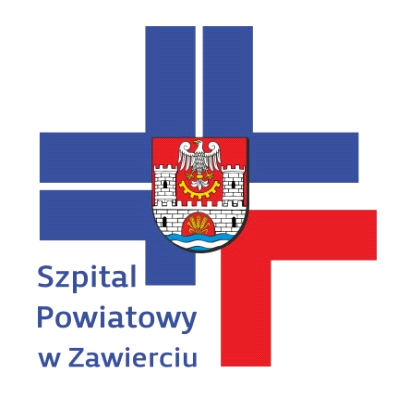 